Public Comments to Proposed Section 1115 Demonstration Amendment Request May 12, 2017 – June 12, 20171l<onefal, l<aela  (EHS}From: Sent: To: Subject:Attachments:Susan Corcoran <susanc@nhs-healthlink.org >Wednesday, May 31, 2017 12:09 PM Konefal, Kaela (EHS)Comments for Demonstration Amendment Corcoran,  Susan.vcfIam writing to voice my opposition of losing 90 day provisional eligibility for Masshealth. Losing Provisional Eligibility is a giant step backwards for Masshealth.As an Certified Application Assister,  Ioften see those applying when they are in great need of services.  Having a portal (HIX) to access instant decisions has been highly beneficial to patients and providers.  A patient that is seen in the ER and we get on Masshealth right away, can go home and fill a prescription.  No access for RX would result in the patient retvrning to the ER... Health Safety Net cannot sustain this  kind of process again.The Provisional Eligibility also alleviated the issues with Masshealth backlogs of verifications to process.  There are less people to answer phones, process verifs or expedite as it is now.  Adding another layer of paperwork directly effects patient access to care. Again, this is a giant step backwards.Health Safety Net decreased income guidelines and short retroactive period places burden on patients andhospitals.  150% of the FPL is ridiculously low. Increased deductibles for Partial Health only means less access to care for patients that cannot pay it as well as increased medical debt.	·Susan CorcoranSupervisor,Patient Access ServicesCashier and Financial Counselors85 Herriek StreetBeverly, MA 01915978.816.2127 t978.524.60 1 i fsusanc@nhs- healthlink.orgFacebook   1        Twitter      1        YouTube     1         BeverlyHospital.orgBeverly Hospital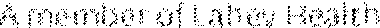 This message and its contents are confidential and are intended for the use of the addressee only, and may contain information that is privileged, confidential and exempt from disclosure under applicable law. If you are not the intended recipient, this serves as notice that any unauthorized  distribution, duplication, printing, or any other use is strictly prohibited. If you feel you have received this email in error, please delete the message and notify the sender so that we may prevent future occurrences.1From: Sent: To: Subject:Hi  Kaela,Smith, Bailey A. < BaileyA_Smith@DFCI.HARVARD.EDU> Thursday, June 01, 2017 9:38AMKonefal, Kaela (EHS)Comments for Demonstration Amendment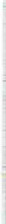 I am writing in regards to the proposal of taking away transportation from our Care plus members. This would  be a huge letdown to many of our patients who come in for treatment. We rely heavily on transportation  benefits from MassHealth  as many of our patients are left without any transportation  options to get to the hospital for their treatments.  Please  reconsider  this  proposal!Best, BaileyBailey SmithSenior Resource SpecialistResource Support for THOR, NEURO, GU, MEL/CUT Dana-Farber/Brigham and Women's Cancer Center 450 Brookline Ave.Boston, MA 02215Phone: (617) 632-4412Fax: (617) 582-9340Pager: 44193BaileyA Smith@dfci.harvard.eduTransportation Options-Short Term Accommodations-Community  Resources-Financial Assistance ProgramsThe information in this e-mail is intended only for the person to whom it is addressed. If you believe this e-mail was sent to you in enor and the e-mail contains patient information, please contact the Partners Compliance HelpLine at http://www.partners.org /complianceline  . If the e-mail was sent to you in enor but does not contain patierit information, please contact the sender and properly dispose of the e-mail.From: Sent: To: Subject:To Whom It May Concem,Margery Phillips < mphillips@communityaction.us >Friday, June 02, 2017 11:55 AM Konefal, Kaela (EHS)Comments for Demonstration AmendmentAs a WIC Family Support Coordinator whose job is to connect WIC participants to available resources and a senior citizen depending upon Mass Health for my Medicare supplemental insurance, and according to my understanding of the relevant amendments, I would like to share my perspective.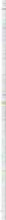 I feel confident as a resident of Massachusetts that the state is one of the few that truly acts on behalf of the health needs of its citizens . Massachusetts health care was the model for the ACA, as I understand this. Therefore, ifthe proposed changes/amendments  to Mass Health can stand up in the face  of the currentfederal administration's greed- based health care proposal, then I support it. I suppmi any amendments that will improve not only health care access for residents of Massachusetts, but actual health care; as it has been pointed out, "access" doe not always indicate "affordable". Many people who will have the proposed access to health insurance will not be able to afford to actually buy that insurance. If Mass Health can continue to expand health care for state residents in need while amending particular aspects of the program to insure the program's longevity and affordability (for the state), then I support these amendments.Thank you for the oppmiunity to comment, and I do hope my comments make sense! Margie PhillipsMargie PhillipsWIC Program Family Support CoordinatorCommunity Action of the Franklin, Hampshire and North Quabbin Regions 413-376-1185 (leave a message please)mphillips@communityaction. usFrom: Sent: To: Subject:Margery Phillips  <mphillips@communityaction.us> Friday, June 02, 2017 12:18 PMKonefal, Kaela (EHS)Additional comments on Demonstration AmendmentsI just submitted a comment on the proposed Demonstration Amendments. I would like to add a comment in light of infmmation that I now understand differently.Upon rereading the amendments, I believe that Mass Health will not be actually expanding access, but that certain aspects of the program will be contracting and becoming less available to certain populations. While I understand that measures must be taken to assure the program continues and is affordable, I do not support discontinuing non-emergency transportation. I live in a small town in a rural area, and.transportation is a big problem. This amendment must be changed so that people on Mass Health without access to transportation will still be able to get to the hospital and/or a health care professional's office. Discontinuing transportation will be disastrous for many people, and even for non-emergency cases will deter people from seeking much needed health care, which, in fact, can lead to death or more serious illness.I have worked in humans services in the Northampton- Greenfield area for over 25  years and have seen the impact lack of transportation can have. Additional, conditional amendments are necessary to insure that Mass Health consumers have the ability to physically access health care providers.Furthermore, provisional eligibility for 90 days MUST be preserved for all people regardless of income verification, as this can be a life saving measure. We cannot discriminate based upon the proposed conditions,  as many health conditions are not immediately obvious and need early detection in order to inhibit progression and avoid death. A ninety day provisional period gives people the opportunity to visit a health care professional and get diagnosed. This is vital!! We should not be able to decide who can get health care, even on a temporary basis, and who will be refused. Income verification can be difficult to obtain for many, especially for low income people who have not worked in a while or whose former employers are no longer available. Health care is a human right, not a privilege, and if we are not going to adopt a single payer, universal health care system, we must do the next-best thing.We should look to countries such as Holland, Sweden and Denmark, where I spent 10 years of my life, as role  models for health care. Every citizen and resident of those countries has available health care, and they either pay nothing or very, very little. Tax money is used in ways that support people, not corporations or themilitary. If we are not going to change our priorities, we need to adjust our programs so that they reach as many people as need the care.Thank you. Margie PhillipsMargie PhillipsWIC Program Family Support CoordinatorCommunity Action of the Franklin, Hampshire and North Quabbin RegionsFrom: Sent: To: Subject:Peter Kuusisto  < Peter.Kuusisto@chcfc.org > Tuesday, June 06, 2017 2:59PMKonefal, Kaela (EHS)Client Has A Comment on Proposed Changes to MassHealthDear l<aela l<onefal,My client, Robert Elwell, residing at address 146 ih St, Apt 2, Turners Falls, MA 01376 has a statement he would like included in the comments on proposed changes to MassHealth Care Plus.He says "I haven't always used PTl rides, but now that I have, I am able to make my appo.i'ntments. Otherwise, with my disability, I sometimes forget when the appointments are and would otherwise miss the appointments. I was missing appointments before because I was concerned about biking in bad weather. Now that I have been using PTl rides, I have not missed any recent appointments."He also mentioned he did not have a disability determination through Disability Evaluation Services due to his ability to work.  He is not ready to give that up yet, even though it is getting difficult.Living in Turners Falls, he needs a ride to Greenfield for specialist visits and his primary care. He is very concerned that losing these rides would mean he could not afford to make it to his appointments.  He realizes this will decrease his health outcomes and he won't be able to schedule as many appointments with his doctors.Thanks, PeterPeter J. Kuusisto, Navigator Outreach and Enrollment Coordinator Lead NavigatorSHINE CounselorThe Community Health Center of Franklin County489 Bernardston RoadSuite 108Greenfield, MA 01301Phone: 413-325-8500 x146www.chcfc.org 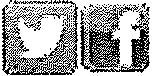 CHCFC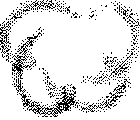 (A>I'tH t tl1h)''  H41 J rh  Ce·ii iftol fHif1 dia t Hi•'•l'iYou can apply for and receive MassHealth at anytime, Open Enrollment for coverage through the Health Connector Marketplace has ended.  You may qualify for a Special Emollment Period.  Speak with a Navigator ifyou have questions.  If you don't currently have health insurance, you can always submit an application to see if you qualify.  Email is not a secure form of communication.  Please do not provide personal identifiable information via email.Konefal, l<aela (EHS)From: Sent: To: Subject:cindy kuusisto <cwkuusisto@yahoo.com> Tuesday, June 06, 2017 3:03 PMKonefal, Kaela (EHS) Limiting  transportationDear Ms. KonefalI am writing in concern for the proposed canceling of transportation to people who are unable to work and drive while not yet approved for disability coverage. I know first hand how difficult it is to get transportation to medical appointments when one has a diagnosis such as epilepsy, seizures and dysautonomia. All of these diagnoses require an individual to stop driving for an indefinite period of time with no transportation options. My daughter in law, previously a very active speech pathologist doing in-home early intervention, now has a chronic illness (dysautonomia) that has left her unable to work or drive for 1 1/2 years.Reducing transportation supports can even further isolate sick individuals and limit their access to their medical care. Please reconsider limiting this important state support.Respectfully,Cynthia W. Kuusisto, MSW, LCSWMedical Social WorkerKonefal, Kaela (EHS)From: Sent: To: Subject:Deborah Field <dfield@duffyhealthcenter.org >Tuesday, June 06, 2017 12:28 PM Konefal, Kaela (EHS)Comments for Demonstration AmendmentAs a provider of mental health care to homeless patients on Cape Cod, I am responding to proposed changes in provisional90 d mass health coverage for adult applicants who need to submit verifications. This will postpone lifesaving treatment for persons with opioid use disorders seeking buprenorphine therapy. We are in the midst of an opioid epidemic and we need to remove all barriers to care for young patients with addiction before we lose an entire generation. This proposed change will also negatively impact care for persons with severe mental illness who would not otherwise be able to access affordable care for psychotic illness, depression, etc. including person recently discharged from hospital for suicidal ideation, new onset schizophrenia, postpartum psychosis, etc. If we cannot support 90 day period to obtain verifications, then how about 60 day?Transportation services are essential to providing care to indigent populations living in rural areas- a limit on the numberof rides per period makes more sense that a total elimination of this benefit. Health care cannot happen if the patient cannot get to their appointments.Deborah Field, MDPsychiatrist, Duffy Health Centerdfield@duffyhealthcenter .org1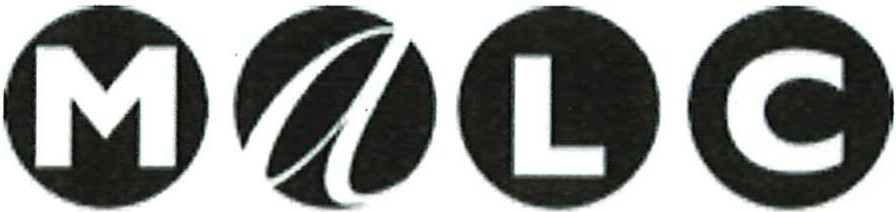 Massachusetts Artists Leaders CoalitionJune 9th, 2017Daneil TsaiAssistant Secretary for MassHealthExecutive Office of Health and Human Services One Ashburton Place, 11th FloorBoston, MA 02108Submitted by email to kaela.konefal@state .ma .usRe: Request to Amend the MassHealth  1115 Demonstration and Related State Plan AmendmentsDear Assistant Secretary Tsai,On behalf of the ' Massachusetts Artists Leaders Coalition's Steering Committee (1), I am submitting comments on MassHealth's proposed 1115 Medicaid Waiver Amendment. MALC is strongly opposed to eliminating the "90-day provisional eligibility for most adults over the age of 21 when income needs to be verified". Eliminating this provision will, with out a doubt, unfairly penalize our community. Even now with this provision in place, many Massachusetts  artists of all disciplines often need the 90 days (and sometimes more than 90 days) to get their income properly assessed and approved by the current income assessment system in place.The vast majority  of artists of all disciplines have hard to determine income due to their work and employment patterns . Many artists do not hold one 9-5 job, but rather have many sources for their income  (multiple part-time jobs  that  are semester based  and not  yearly  based,  freelance income, contract jobs,  self employed income, grants etc.) and their income not only fluctuates from year to year, but from month to month. Many in our community have multiple jobs through out the calendar year which in turns means they will have multiple pay stubs and multiple W-2 · forms  at the  end  of  the  year  from  many  different  employers.  Others  artists  are entirely  self employed and don't have any pay stubs. Most artists, however,  have what is called "combination income" (2) and this was well documented in Stand Up and Be Counted- a state-wide 2009 report on Massachusetts  of all disciplines . Combination income means that they have income from one or more employers (paid and tracked at the end of the year with a W-2 form and have their taxes and social  security  taken  out of  their  paycheck)  and they  also have  self-employment  income (sometimes documented at the end of the year via 1099 form and some not). This can make their applications very hard to verify/approve  through  no fault of their own. In fact the 2009 report stated: "It is important to note that those who derive their income from  combination sources face unique obstacles when applying for  income- and need-based programs such as subsidized health care, leading, in practice,  to discrimination against them in provision  ofservice."  (2)It is also very important to acknowledge that an artist's income often fluctuates, thus their last years tax forms many not reflect what their income is or will be for the current year. It is essential to understand  how "fluctuating" income impacts the determination and redetermination process. Many who have fluctuating income may have no income or very little income for months at a time and may for one or two months out of the year get a "big pay check". This has proved very problematic as to how MassHealth and the Connector  assess this type of income and it has at times blocked people out of MassHealth and other need  based  programs with similar income vetting processes. Fluctuating income patterns have often caused artists to be thrown off and/or to trigger a redetermination process for their subsidized health care (ie they get a big check or temporary job and it triggers this to happen) . The "90-day provisional eligibility for most adults over the age of 21 when income needs to be verified" is vital for those with fluctuating income.Even now, with out the proposed provisional change, there is a clear need to do the following: 1) create a special unit of experts to process applications from  people  with  hard  to  determine income 2) have enough staff with the needed knowledge and skill sets needed on hand to process these applications 3) create a specific form and process to be used by artists and those who have multiple sources of fluctuating income, those who do not have regular pays stubs to assess their income, and/or for those who are self-employed to use 4) the need to dedicate several fax lines, several phone lines and a specific email for this special staff unit that those applying and the advocates helping them apply can use to communicate with this special unit. 5) create a safety net mechanism and an appeal process, so if the forms can't be processed in a timely manner the individual isn't negatively impacted, can still get health care, and is not financially penalized.MALC would be willing in anyway to help MassHealth establish/create the  above  1-5 suggestions.We must stress again that MALC is strongly opposed to eliminating the "90-day provisional eligibility for most adults over the age of 21 when income needs to be verified" . It will be cause much harm to our community who has waited and fought so hard for access to affordable health care.Submitted on behalf of the MALC Steering Committee by Kathleen Bitetti*Visual Artist & Co-Founder of MALC Massachusetts Artists Leaders Coalition (MALC) PO BOX 382419, Cambridge, MA 02238 ·  Email: MALC@artistsunderthedome .org http://artistsunderthedome  .org/malc/*On a personal note, I have been advocating on artists health care issues since the mid 1980's when the HIV/AIDS crisis was fully impacting the artists community. Under my tenure as executive director of the Artists Foundation (1992-2009), the Foundation made affordable and accessible  healthcare  for  artists  a  key  cornerstone  of  our  work.  I  also  spearheaded  and  co-authored both the 1994 report to Congress (3) and the 2009 Stand Up and Be Counted Report. I continue to do this needed artist health care advocacy through MALC and Health Care for Artists which is a member of the ACT II Coalition .(1) MALC formed in the Summer of 2008. MALC's meetings are designed to bring together artist leaders of all disciplines and artist(s) run organizations, initiatives, and businesses around key issues facing Massachusetts  artists working in all disciplines . Though participants may have different perspectives on how best to address the issues facing our community, we are all committed to improving the social and economic well-being of all Massachusetts  artists. The overall goal is to empower our community, support our artist leaders, and mentor new artist leaders. We want to ensure that artists are at the policy-making table. To this end , was the working group for artists' issues for the statewide Creative Economy Council (CEC) (which ended in Dec 2016). MALC is now the co-lead with the City of Boston for the Commonwealth 's Greater Boston Creative Economy Network  (CEN) .Below all from the 2009 Stand Up and Be Counted report:http:Uwww .artistsunderthedome.org/MA   ArtistsReport2009 .pdfP 2  Combination income refers to income that comes from W-2 income (a full-time job and/or multiple part-time jobs  that are yearly, semester-based, and/or seasonal or any combination), grants, commissions, money earned from selling work/performing,  1099 income/freelance work, trust fund income, retirement income, and/or some self employment income.P 5  The survey also provides data about a newly-identified  population that surfaced during the implementation of the Massachusetts health care reform law: those with combination income. When individuals are assessed for income- and need-based programs they are typically asked if they are an employee (and if they have W-2 income) or if they are self employed (usually defined as having non W-2 income) . .....It is important to note that those who derive their income from combination sources face unique obstacles when applying for income - and need-based programs such as subsidized health care, leading, in practice, to discrimination against them in provision of service.P 11 Nearly half (49.4%) of the 3,125 artists who answered the question reported that they had combination income; one-quarter (23.8%) reported that they were fully self-employed, and just over one­ fifth (19.7%) reported that were salaried employees/had W-2 income only.Info about the 1994 Report to Congress - From Stand Up and Be Counted report:P1 Advocating for health care and health insurance options for artists has been a primary focus of the Artists Foundation since 1992, when the national debate around health care reform that took place during the first years of the Clinton Administration did not deal with the needs of artists and others with non­ traditional streams of income. In 1994, the Attists Foundation coauthored the Artists Health Care Task Force: A Report to Congress, with the Boston Mayor's Office of Cultural Affairs and Boston Health Care for the Homeless. That report documented the health care and health insurance coverage challenges faced by artists of all disciplines.Link to Artists' Health Care Task Forces' 1994 Report to CongressThe following is an excerpt from the report (pp 11-18)- III Artists and the Economy:http:Uwww.kathleenbitetti.com/Pages/CongressReport.htmll<onefal, l<aela (EHS)From: Sent: To: Subject:Teri Anderson <terianderson@fhcareers.org> Sunday, June 11, 2017 4:19 PMKonefal, Kaela (EHS)Comments on Demonstration AmendmentDear Ms. l<onefal:The Franklin Hampshire Career Center would like to express its concern about the proposed elimination of the non-emergency transportation benefit for MassHealth Care Plus members. The Franklin and Hampshire Counties are one of the most rural regions in MA with little or no public transporta.tion available throughout a majority of the two counties. As a result Franklin Hampshire low-income residents will be adversely and disproportionately impacted by the rule change.  In addition, over half of the communities in the region do not have access to broadband infrastructure making it impossible to receive medical services viateleconferencing.We know first hand how challenging it is for low-income and unemployed residents to access workforce education, training, and job search assistance services at our Career Centers. In addition, regional transit authorities are also proposing route reductions as a result of inadequate funding. This combined with elimination of free transportation to medical appointments will make it extremely difficult or impossible for Franklin Hampshire residents without access to an automobile to obtain medical care.We encourage you to retain free medical transport services for all MassHealth Care Plus members especially in rural areas or in cases where patients have no other means of transportation available.Thank you for your consideration. Sincerely,Teri Anderson, Executive Director Franklin Hampshire Career Center One Arch PlaceGreenfield, MA 01301413-774-4361 X  322terianderson@fhcareers.org1Kaela KonefalEOHHS Office of MedicaidOne Ashburton Place, 11thFloor Boston, MA 02108Dear Ms. Konefal:The American Lung Association in Massachusetts appreciates the opportunity to comment on Massachusetts' 1115 Waiver Amendment.MassHealth CarePius are the lifeline for Massachusetts' working poor. Individuals and families depend on MassHealth Care Plus for live-saving treatments. Removing the non-emergency transportation benefits would harm the health of individuals that rely on these programs to get them to their healthcare appointments.  Ending this benefit will be especially harmful for lung disease patients who need regular access to medication and treatment to breathe.The Lung Association wants all Massachusetts residents to have access to affordable, quality healthcare, especially low-income residents that depend on MassHealth CarePius. We encourage you to revise the policies in the proposed waiver prior to submitting it to the Centers for Medicare and Medicaid Services (CMS).Removal of Non-Emergency Transportation BenefitsThe proposed waiver would remove the non-emergency transportation benefit from MassHealth Care Plus enrollees for all services except substance-use disorders (SUD) services. This change willnegatively impact lung disease patients enrolled in MassHealth CarePius. Non-emergency transportation benefits help patients get to appointments and get the treatments they need.Lung disease patients often need frequent treatment and appointments with their doctors to maintain a normal life. Lung cancer patients need to get to chemotherapy infusions. Patients with asthma need to keep doctor's appointments to ensure they are on the most appropriate treatment to control the symptoms of the diseases and COPD patients need to go to pulmonary rehabilitation appointments.Non-emergency transportation benefits allow patients to get to their appointments- keeping them healthy and preventing more expensive disease in the future. The MassHealth CarePius program is not private insurance, but rather a program with its own specific needs. For the best health outcomes for Massachusetts residents, the non-emergency transportation benefit helps ensure the appropriate treatment is received at the right time.The Lung Association encourages the state to reconsider the proposal to remove the non-emergency transportation benefit for the MassHealth CarePlus program. Thank you for reviewing our comments. We appreciate the opportunity to provide feedback.Sincerely,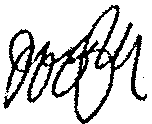 Jeff Seyler President and CEOAmerican Lung Association of the Northeast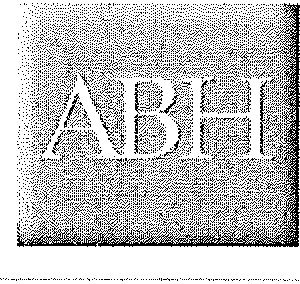 ASSOCIATION FOR BEHAVIORAL HEALTH CAREJune 12, 2017251 West Central Street Suite 21Natick, MA 01760T 508.647.8385F  508.647.8311www.ABHmass.orgVicker V. DiGravio Ill PRESIDENT' cEoKarin Jeffers, LMHC CHAIRDaniel TsaiAssistant Secretary for MassHealthExecutive Office of Health and Human ServicesOne Ashburton Place, 111FloorBoston, MA 02108Submitted by email to kae/a.konefal@state.ma.usRe: Request to Amend the MassHealth 1115 Demonstration and Related State Plan AmendmentsDear Assistant Secretary Tsai,As you may know, the Association for Behavioral  Healthcare (ABH) is a statewide association representing more than 80 community-based mental health and addiction treatment provider organizations. Our members are the primary providers of publicly-funded behavioral healthcare services in the Commonwealth, serving approximately 81,000 Massachusetts residents daily, 1.5 million residents annually, and employing over 46,500 people. Thank you for the opportunity to comment on the proposed changes to the MassHealth Section 1115 Demonstration and Related State Plan Amendments.ABH is concerned that the proposal cuts most of the non-emergency medical transportation (NEMT) services for MassHealth CarePius members. ABH is grateful to the Baker administration for their continued commitment to addiction treatment as the proposal  does exempt transportation to substance use disorder services from the waiver request.   For many MassHealth members, lack of access to reliable transportation is a barrier to accessing the community-based care that they need. Approximately  13,000 MassHealth CarePius members utilized the NEMT benefit for travel to non-SUD services last year.Non-Emergency Medical Transportation	.Adults who are eligible for Medicaid under the Affordable Care Act (ACA)'s expansion must receive a benefit package that includes non-emergency medical transportation (NEMT) 1 Through the 1115 Waiver Amendment, MassHealth proposes to waive the NEMT benefit for MassHealth CarePius enrollees, except for transportation to substance use disorder (SUD) services. ABH strongly urges MassHealth to reconsider eliminating the NEMT benefit for MassHealth CarePius members.1 42 C.F.R. § 440.390.ABH 1 Representing the community-based mental health and addiction treatment organizations of MassachusettsTransportation Barriers Lead to Delayed or Missed Care for ConsumersLow-income consumers, such as those enrolled in MassHealth CarePius, may not have access to reliable and affordable transportation, 2 impacting their ability to access health care services. This issue may be particularly acute in areas of the state that do not have reliable or affordable public transportation systems, such as areas of Western Massachusetts and the Cape and Islands.A number of studies suggest that transportation barriers often lead to delayed or missed care for patients. Estimates show that nearly 3.6 million people nationally miss or delay medical care each year because they lack available or affordable transportation. Approximately 25 percent of lower­ income patients have missed or rescheduled their appointments due to lack of transportation 3 and Medicaid enrollees are disproportionately impacted by transportation barriers. Only six-tenths of one percent of those with private insurance reported that transportation was a barrier to accessing timely primary care treatment, compared to seven percent of Medicaid beneficiaries. 4 Because of statistics like these, a January 2016 report by the United States Government Accountability Office concluded that the NEMT benefit "can be an important safety net for enrollees as research has identified the lack of transportation as affecting Medicaid enrollees' access to services." 5In addition, while we greatly appreciate that the MassHealth CarePius program will continue to cover transportation for SUD services, many people who struggle with SUDs also have co-occurring mental health disorders, and require mental health services  to move forward in their recovery. These mental health services may be provided separately from the SUD services,  and lack of transportation would impose a barrier to recovery.Providing  Non-Emergency  Medical  Transportation is Cost-Effective           .In addition to helping consumers access the health care services they need, ·providing the NEMT benefit is cost-effective. Evidence shows that adults who lack transportation to medical care are more likely to have chronic health conditions.6 Without adequate transportation, these conditions are likely to go unmanaged and eventually lead to costly emergency care and treatment that could have been prevented. While NEMT makes up less than one percent of total national Medicaid expenditures, emergency room visits result in 15 times the cost of routine transportation. 7 1t is also2  P. Hughes-Cromwick  and R. Wallace,  eta!., Cost-Benefit Analysis  of Providing Non-Emergency  Medical Transporlation, Transit Cooperative Research Program (Oct. 2005), Retrieved fromhttp://onlinepubs. trb. org/onlinepubs/tcrp/tcrp   webdoc  29. pdf.S. Syed, B. Gerber, and L Sharp Traveling Towards Disease: Transporlation Barriers to Health CareAccess, Journal of Community Health (Oct. 2013). Retrieved fromhttp://www.ncbi.nlm.nih.gov/pmc/articles/PMC4265215.P. Cheung, J. Wiler, and et. al., National study of barriers to timely primary care and emergencydeparlment utilization among Medicaid beneficiaries, Annals of Emergency Medicine (July 2012), Retrieved from  http://www.annemergmed.com/article/S0196-0644(12)00125-4/fulltext.5 U.S. Government Accountability Office, Efforls to Exclude Nonemergency Transporlation Not Widespread, but Raise Issues for Expanded Coverage (Jan 2016). Retrieved fromhttp://www.gao.gov /assets/680/67 4674. pdf.R Wallace, P. Hughes-Cromwick, et al, Access to Health Care and Nonemergency  Medical Transporlation: Two Missing Links, Transportation Research Record: Journal of the TransportationResearch Board (Dec 2004) retrieved from http://www.researchqate.net/publication/39967547.Community Transportation Association.  Medicaid NEMT Saves Lives and Money. Retrieved from http://web1.ctaa.org/webmodules/webarticles/articlefiles/NEMTpaper.pdf.worth noting that Massachusetts currently receives 86% in federal reimbursement for MassHealth CarePius spending.We urge MassHealth to reconsider the elimination of the NEMT benefit for travel to most services in the MassHealth CarePius program.If you have any questions or comments, I am happy to address them at your convenience.  Thank you for your consideration.V1cker V. DiGravio Ill President/CEO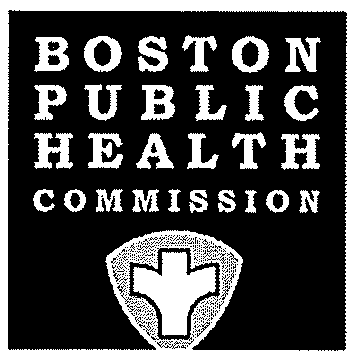 Building a Healthy BostonJune 12, 2017Daniel TsaiAssistant Secretary for MassHealthExecutive Office of Health and Human Services One Ashburton Place, 111 FloorBoston, MA 02108Submitted by email to kaela.konefal@state.ma.usRe: Request to Amend the MassHealth 1115 Demonstration and Related State Plan AmendmentsDear Assistant Secretary Tsai,On behalf ofthe Boston Public Health Commission (BPHC), thank you for the opportunity to offer our comments on the proposed MassHealth Notice of Submission of a Request to Amend the MassHealth Section 1115 Demonstration and Related State Plan Amendments. The BPHC is the country's oldest health department, and  is an independent public agency providing a wide range of health services and programs. Public service and access to quality health care are the cornerstones of our mission- to protect, preserve, and promote the health and well-being of all Boston residents, particularly those who are most vulnerable.  We have concerns with two changes proposed in the 1115 Waiver Amendment: 1) cuts to non-emergency medical transportation services for MassHealth CarePius members, and 2) the elimination of provisional eligibility for most adult applicants,  both of which represent steps backwards in access to care for low-income Massachusetts residents.Non-emergency medical transportationMassHealth proposes to eliminate non-emergency medical transportation for adults (21-64) in the Care Plus program except travel to substance use disorder services. Boston's Emergency Medical Services (EMS) is a community-based public safety and public health service that provides and manages the integrated 9-1-1 pre­ hospital care system for the City of Boston, and maintains and improves safety and healthcare in the community.  While Boston EMS does not provide non-emergency or scheduled transport, it certainly benefits the department's service population.In addition to providing emergency care, Boston EMS strives to serve the BPHC's public health goals through taking a holistic view of our role within the continuum of care and factors that influence the wellbeingOFFICE OF THE EXECUTIVE DIRECTOR1010 MASSACHUSETTS AVENUE· BOSTON, MASSACHUSETTS, 02118 · P: 617-534-5264 · F: 617-534-7165 · WWW.BPHC.ORGof our patient population.  Transportation services are vital to ensuring that consumers are able to access the care they need, functioning as a key social determinant of health. Public transportation or a taxi service does not serve as adequate replacements for necessary medical supervision. Transportation barriers have been shown to lead to delayed or missed care, resulting in increased risk of health complications and costly interventions.  We also know that eliminating barriers to care helps to ensure that vulnerable populations can afford and attend medical appointments.  Therefore, we know that providing non-emergency medical transportation is both cost­ effective in the long run and an essential element in mitigating health inequities.Provisional EligibilityCurrent policy and practice enables MassHealth to make real-time eligibility determinations based 6n_self­ declared income. When income cannot be verified electronically, applicants are allowed to enroll for a 90-day provisional eligibility period, during which time they are required to verify the self-declared income. Through this 1115 Waiver Amendment, MassHealth proposes to discontinue its authority to provide 90 days of provisional MassHealth eligibility for adults ages 21 and older when income is unverified, except for the following populations: pregnant women with attested modified adjusted gross income at or below 200% FPL; adults 21 through 64 years old who are HIV positive and have income at or below 200% FPL; and adults 21through 64 with breast or cervical cancer and have income at or below 250% FPL. We appreciate that childrenand youth under age 21will also continue to be eligible for provisional coverage.  However, under the proposal, affected adults will not receive an eligibility determination until they have submitted proof of income, and their proof of income is manually processed by MassHealth. It is our understanding that the removal of provisional eligibility will also apply to those adults who appear eligible for the Health Safety Net (HSN}.As part of BPHC, The Mayor's Health Line (MHL} works to ensure Boston residents' ability to access services and programs that promote health and wellness. The MHL staff are state-certified Navigators. In their role as Navigators, MHL staff answer questions about health insurance eligibility; help residents apply for and enroll in MassHealth and Connector plans; and connect clients to medical and social services. Staff also offer case management, assisting clients who are facing many life challenges and barriers to care. MHL clients often have continuously changing employment, multiple forms of employment, or are paid in cash. This constellation of factors means that the online system is rarely able to verify income (by matching with D_epartment of Revenue} in real time.Under the proposal, affected adults will not receive an eligibility determination until they have submitted proof of income and the proof is manually processed by MassHealth. This change means that instead of real-timedeterminations for eligible applicants, determinations will be delayed until paperwork is processed. Paperwork delays will likely be exacerbated by a variety of factors, including lengthy telephone call wait times, outdated technology for document submission, lost documents, and delays processing documents once they are received. The Health Insurance Exchange (HIX) computer system's inability to "stop the clock" on benefit termination  when required documents are submitted by a deadline but not yet processed means enrolled members with outstanding documents will be competing with uninsured applicants for processing priority.This will add another challenge to a population already burdened by health inequities and barriers to care.  This proposal will delay getting timely decisions for affected adults, particularly those who need immediate care. These types of delays do not just affect MassHealth but the Health Safety Net and ultimately all the services provided by the state and health care providers. Currently, it is taking over two months for verification documents to be processed according to enrollment assisters. Consumers and assisters report submitting documents multiple times (receiving fax confirmation of receipt), only to have consumers' benefits terminated because the required documents were not received by MassHealth. This is a common occurrence for MHL clients.It is important to provide all residents with equitable access to insurance coverage.  We support and promote the adoption of new strategies and technologies to improve and streamline the way in which MassHealth services are provided, but these changes should be made in a way that will improve benefits rather than remove access. Increased resources to expedite processing both in terms of staff and technology would greatly improve the underlying challenges associated with the current verification process.Thank you for your time and attention to these important matters of public health and health care access. The Boston Public Health Commission will continue to ensure that all residents have an opportunity to access services and programs that promote health and well ness. If you have any questions regarding these COil)ments, please contact Heather Gasper, Director of Intergovernmental Relations at 617-534-2288 or by email at hgasper@bphc.org.Sincerely,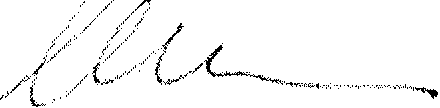 Monica Valdes Lupi, JD, MPHJune 12, 2017Kaela KonefalEOHHS Office of MedicaidOne Ashburton Place, 11th FloorBoston, MA 02108 Kaela.konefal@state.ma. usRe: Comments for Demonstration AmendmentI am writing to you today to urge you to not include the waiver of the requirement for NEMT transportation as part of the Medicaid plan for the Commonwealth.NEMT is a necessary transportation service available to individuals who have no other option to get to follow up appointments, dialysis, and therapies. It is an option that is a pati of a family of service options a community can provide holistically. If one option, especially one that is vital to health survival, is isolated and removed, the whole cannot work effectively ·for the individual, the family, or the community. This solution is a self-centered financial solution that does notconsider detrimental personal or program outcomes.Medicaid NEMT is the largest of the non-FTA programs, surpassing many of the Federal Transit Administration programs. If this NEMT waiver is granted, CMS will have the ability to operate independently from all other federal agencies and departments providing transportation options and will not work cooperatively within the holistic system. This will create a financial burden for the rest of the 80 programs that currently share the responsibility. This shift will cause confusion, hardship, and is not a part of the good faith process already being realized through the Coordinating Council on Access and Mobility (CCAM).If programs like yours begin to take matters into their own hands without considering impact, we will end up with a patchwork of broken options that will never fully serve the community or the individual. People who need health care transportation will end up with no resources.I would hope that you could as least hold off a decision until the CCAM completes the federally mandated strategic planning process. I would also hope you would press the CCAM to study the potential impact of such a decision. Separately we can serve a few, together we can move communities to better health.Best regards, Kristen JoynerExecutive DirectorSouth West Transit Association@Real Possibilities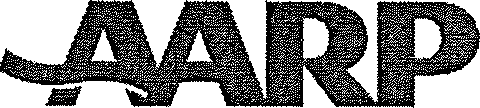 MassachusettsJune 12, 2017l<aela l<onefalEOHHS Office of MedicaidOne Ashburton Place, 11th Floor Boston, MA 02108RE: Request to Amend the MassHealth Section 1115 Demonstration Dear Ms. l<onefal:AARP is the nation's largest nonprofit, non-partisan organization dedicated to empowering Americans50 and older to choose how they live as they age. On behalf of the nearly 38 million members nationwide and 800,000 members here in the Commonwealth, thank you for the·opportunity to provide our comments to these proposed amendments.This Demonstration Amendment seeks authority to limit non-emergency transportation in the MassHealth CarePius program, except for transportation to substance use disorder (SUD) services. The proposed amendment explains that the rationale for the change is to align CarePius with ConnectorCare and commercial insurance which do not cover non-emergency transportation.While the amendment states that cost savings are not the main driver of this proposal, the rationale motivating this change is not clear to us. AARP is concerned that the elimination of non-emergency transportation would cause undue hardship to the 14,000 individuals that would be affected.In 2006, the National Academy of Sciences issued a "Cost-Benefit Analysis of Providing Non­ Emergency Medical Transportation." The study looked at 12 specific preventive services and chronic conditions and found the costs of transportation for the target population resulted in reduced health care spending in for four conditions, was highly effective in improving morbidity and mortality for six conditions, and moderately effective in the remaining. two.Not including coverage for non-emergency transportation is especially harmful for the rural population in Massachusetts. We believe this lack of coverage will likely lead to more missed appointments and failure to complete preventive services and as a result, would prove counterproductive to the goal of improving health outcomes. AARP urges the Executive Office of Health and Human Services to reconsider this change and continue to provide non­ emergency transportation as a covered benefit in the MassHealth CarePius program.A second amendment to the MassHealth 1115 Demonstration proposes to change the current practice of providing coverage during a temporary period pending receipt of paper documentation of income. Instead, eligible adults who need to verify income on paper will have to wait until MassHealth workers manually process the paperwork before they can be found eligible.AARP would like to raise serious concerns with this proposed change, especially as it affects individuals who want and need Home and Community Based Services (HCBS). States have long had the option to allow qualified entities to enroll eligible children or pregnant women provisionally or presumptively. This policy is widely viewed as an effective way to move the enrollment process into the community where trusted organizations can identify and enroll eligible people.Under a provisional or presumptive access policy, applicants for Medicaid HCBS are temporarily assumed to be eligible and may begin receiving services immediately, when the need arises, rather than waiting for the often-lengthy Medicaid eligibility verification processes to be finalized. This is especially critical for people who are in crisis or undergoing hospital discharge, as failure to connect these individuals with HCBS in a timely manner can result in unnecessary hospitalizations and nursing facility admissions.Thought leaders in long-term care have endorsed presumptive eligibility as a compassionate, commonsense approach to connecting vulnerable individuals with Medicaid-funded HCBS in a timely manner. For example, the 2011 version ofthe "State Scorecard on Long-Term Services and Supports for Older Adults, People with Physical Disabilities, and Family Caregivers" by AARP, the SCAN Foundation, and the Commonwealth Fund, researchers wrote that "[f]ailing to serve new beneficiaries in HCBS settings can have negative impacts for an extended duration", and they endorsed state adoption of presumptive eligibility policies to "...quickly establish that a person will be able to qualify for public.support for HCBS, thereby preventing unnecessary nursing home admissions".As one example, in Washington State, officials have estimated that it costs less than $100,000 per year to provide services to people who are ultimately found to be ineligible for Medicaid, but that cost is "far exceeded by savings generated by diverting clients from institutional care."AARP strongly urges the Executive Office of Health and Human Services to reconsider this change and continue the practice of provisional eligibility in the MassHealth program.Thank you for your consideration. Please do not hesitate to contact Jessie . Costantino, Director of Advocacy, AARP Massachusetts, if you have any questions or need additional information.Very truly yours,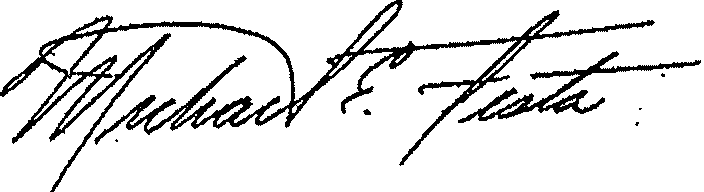 Michael E. Festa State  Director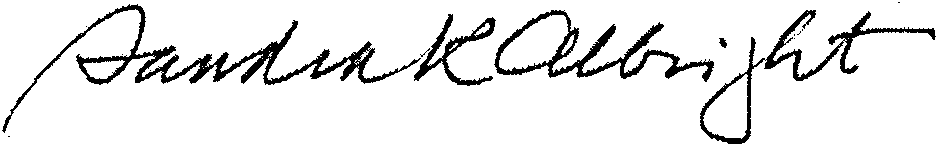 Sandy Albright State PresidentMASSACHUSETTS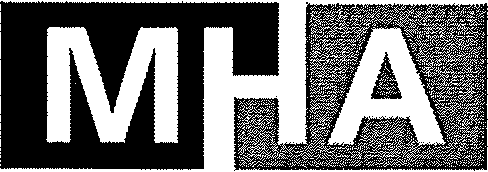 Health & HospitalASSOCIATIONJune 12, 2017Daniel TsaiAssistant Secretary and Medicaid Director Executive Office of Health and Human Services One Ashburton Place, 11th FloorBoston, MA 02108Re:  Comments on 1115 Demonstration Amendment RequestDear Assistant Secretary Tsai:On behalf of our member hospitals and health systems, the Massachusetts Health & Hospital Association (MHA) offers these comments for your consideration as the Executive Office of Health and Human Service (EOHHS) prepares to submit its proposed amendment on the state's 1115 Medicaid waiver to the Centers for Medicare and Medicaid Services (CMS).Non-Emergency  Medical TransportationMassHealth enrollees currently are entitled to benefits that include non-emergency medical transpmtation, this includes adults covered in MassHealth CarePlus as part of the Affordable Care Act (ACA) Medicaid expansion.  The EOHHS waiver amendment seeks a "waiver of Assurance ofTransportation (i.e., Section 1902(a)(4) insofar as it incorporates 42 CFR 431.53) in order to enable Massachusetts to provide benefit packages to individuals enrolled inMassHealth CarePlus that do not include non-emergency transportation, except for transportation to SUD services."MHA is very concerned with this proposed change to the commonwealth's Medicaid waiver and we respectfully request that MassHealth not include this proposal in the amendment request.Non-emergency medical transportation is an important service that is necessary to ensuringcontinuity of care for all MassHealth enrollees, especially those with chronic medical and behavioral health conditions.   Many low-income patients do not have access to reliable and convenient transportation that will ensure access to healthcare providers in their community. Many of these appointments are critical to maintaining a patient's health so there is not a relapse and/or readmission back into an acute care or post-acute level setting.	Without access to non­ emergency transportation, these patients could often choose to simply forgo needed services.Non-emergency medical transportation is also often necessary when a patient is transferred from a hospital to a non-acute settings and/or a community based placement. In many cases, the patient or their family does not have the ability or resources needed to assist the patient in being transported from one location to another. It should also be noted that public transportation may not be suitable for certain patients in most cases including patients that need wheelchairs for  even a temporary period. Instead, MassHealth should continue to provide coverage for its MassHealth CarePlus enrollees to use wheelchair vans, taxis, and stretcher cars provided that they can meet documentation standards demonstrating the need for such services. It is important to note that in all cases, the state has specific medical necessity standards for which the provider and the patient must be able to demonstrate the need for a non-emergency transport.With the roll out of the MassHealth Accountable Care Organization (ACO) program, we are very concerned that this proposal contradicts the goals of the program, in particular the achievementof savings through reductions in unnecessary hospital admissions and improved care management and coordination.  Ensuring that qualified MassHealth beneficiaries have a service that can take them to and from providers is essential to the success of this program. We imagine that access to community partners would also be affected.  As a result, if a patient forgoes treatment for their chronic medical condition, not only will have consequences for the patient in the long-run but it also will impeded the ability of  ACO's to coordinate care and achieve successful outcomes related to the provision of medically necessary care and the avoidance of care delivered in more expensive settings.  It will also be complicated for ACOs to determine how to best manage these transportation issues when many MassHealth patients will continue to have transportation benefits and a subset of the MassHealth population will not.We also believe the elimination ofthis benefit conflicts with the MassHealth ACO's program recognition that social determinants have an effect on the health of the MassHealth population. Lack of transportation to a medical provider is similar to a lack of housing and nutrition since it will negatively affect the ability of enrollees to access health care services and stay healthy.  The loss of non-emergency transportation would run counter to this important effort to address social determinants through the ACO program and waiver.Finally, we question the financial rationale behind this coverage elimination.  We recognize that through this policy, MassHealth is seeking to make MassHealth CarePlus less attractive to those with commercial insurance.  However, we disagree that non-emergency transportation is the deciding factor in such decisions and we encourage MassHealth to instead continue with its efforts to make it easier for MassHealth enrollees with employer coverage to access the premium assistance program.   Since this benefit cut is targeted at the ACA Medicaid expansion population, MassHealth would forfeit the substantial federal revenue that comes to the state for these services.  In 2018, the federal matching rate for MassHealth CarePlus is 89.6% and thiswill eventually capout at 90%.   We therefore disagree with a financial rationale for eliminating these services especially given the many concerns and issues we have cited that would affect enrollees, providers, and the success of the ACO initiative.Provisional EligibilityMassHealth applicants currently are given 90 days provisional eligibility to verify certain information related to their application for coverage, including income, residency and citizenship.   The EOHHS waiver amendment seeks to withdraw this authority when incomeverifications are needed for adults 21 years of age and older with exceptions for pregnant women with incomes up to 200% FPL, those with HIV who have incomes up to 200% FPL, and those with breast and cervical cancer with incomes up to 250% FPL.MHA understands that MassHealth has introduced this change due to program integrity concerns.   While we recognize and share those concerns, we also believe it is important that low-income applicants in need of health coverage are able to access that coverage as soon as possible.If the proposed policy does go forward, we respectfully request MassHealth to bolster its efforts to process applications so applicants do not have to wait longer than necessary for a determination.	MHA supports the specific recommendations by the Affordable Care Today (ACT!!) Coalition, ofwhich MHA is a long-standing member.  These include:Set up a dedicated fax line or other method to expedite processing if proof of income, similar to the identify-proofing fax line or the earlier 3-day period tofax verifications to the Central Processing Unit (CPU)for  Virtual Gateway applications...Prior to the Health Insurance Exchange (HIX) system, most paper applications were processed within 2-3 weeks. Retain that timeframe for processing paper applications and staff-up to meet it.Staff-up to meet greater call volume and larger volume of requests for expedited processing.Improve telephone access when people call to have a notice translated by adding more language options and other effective processes.Coordinate with the Health Connector to allow MassHealth applicants to submit documents at Health Connector walk-in sites.Give higher priority to HIX enhancements to accept uploaded or emailed documents, as the majority of other state Medicaid programs and DTA do.Revise the online and paper application, member booklets and notices to clarify that no eligibility decision will be made for adults until income is verified and provide clearer information on acceptable documents (how many pay stubs, how recent, etc.).Monitor and report on timely processing measured from the date of an online or paper application submission to the date of the eligibility decision.If there is a delay upgrading the HIX to enable it to verifY SSDI income with the SocialSecurity Administration (SSA), retain provisional eligibility for adults with disabilities.Allow for a reasonable explanation of a discrepancy to be made online or by telephone.Thank you for the opportunity to offer these comments. We look forward to continuing working with EOHHS on the implementation ofthe state's 1115 Medicaid Waiver.Sincerely,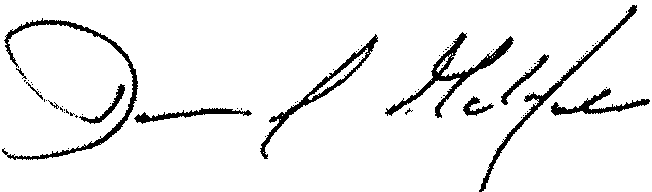 Daniel J. McHaleSr. Director, State Government Finance & Policy Massachusetts Health & Hospital AssociationMLPB75 Arlington StreetSuite 500Boston, MA 021 16(617) 336-7500 T(617) 336-7445 Fwww.mlpboston.orgJunel2,2017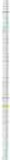 By Email  Only: kaela .konefal@state .ma.usKaela KonefalEOHHS Office of MedicaidOne Ash burton  Place,  I  I th   FloorBoston, MA 021 08RE:  Comments  for  Demonstration  Amendment/ I    I    15 Waiver  Amendment  Proposal To Whom  it May  Concern :We are grateful for the opportunity to share our opinion  about the harm that would  come to low-income people trying to prevent controllable chronic disease from escalating to serious disability or emergency, if they are cut off from access to preventive care for lack of subsidized transportation  to it.  Our perspective is based  on extensive experience supporting people in just this circumstance to access transportation  to preventive care and chronic disease care management services.  MassHealth has to make tough choices in the context of scarcity, by necessity not by choice.  In this instance a choice to reintroduce a barrier to preventive care is likely to increase rather than decrease total cost of care: those who are working and treadingwater just above .the poverty line, may soon fall below the poverty line when a job is lost due toa flare-up of chronic disease that could have been managed through preventive treatment .MLPB's mission is to .equip healthcare and human seriices teams with upstream problem-solving strategies that address health-related  social needs. Leveraging our public interest law expertise in these efforts, we advance health equity for individuals, families, and communities . Weprovide our services on a project-based, contract basis, meaning the bulk of our funding comesfrom healthcare and human  services entities that understand  and support our consumer­ centered mission . Incubated in the pediatrics department of a large urban safety net hospital over twenty years ago, MLPB now provides a range of services to 25 health and human services entities in Massachusetts,  Rhode Island , and several other states across the country. Weprovide services along the full spectrum of age and disease, including both pediatric and adult oncology programs.A two-person  family in  Massachusetts  is eligible for emergency  assistance  shelter if their  income is $1 ,556.00 monthly. (I 15% of the Federal  Poverty Level, or FPL)   The same parent and child, managing  life at  133% of the FPL ($1 ,800.00), is not eligible for shelter and  needs to afford  the cost of living in  Massachusetts with only an additional  $244 in monthly  income.   Unsurprisingly,  in the absence of deeply subsidized  housing,  such a family increasingly  has to seek housing at the very  bottom  of the  rental  market,  often  doubling  up  households  in  "exurbs" far from  public transportation.  Under  such  conditions,  there is a high  risk of disrupting  non-fungible  clinical relationships  (e.g. with  a  psychiatrist)  or decreased  engagement  with  a  course  of  treatment  that stands  between  the  patient 's functional  management  of  a chronic  illness  versus  deterioration  of the functionality to a point of disability.We serve socially isolated individuals whose health would be at risk were they to lose access to affordable transportation to care.  We also serve families headed by parents bravely engaging with mental health treatment, vigilantly following prenatal care recommendations, doing their best to follow preventive  cancer screening and  early detection/treatment  protocols,  and sometimes making more than one of these commitments at a time.Imagine families in these c.ircumstances turning, for example, to Uber to continue in care for which they had  relied  on MassHealth  transportation: a one-way "Uber Pool" fare fromTaunton to Boston is $51.99.  The fares are also hi,gh from areas where "Poolin,g" is infrequently available, as with Hancock, MA to Springfield, MA ($78.32), and Gardner, MA to Worcester, MA ($36.65 ).While some non-emer,gency services can be found closer to Taunton, Hancock, and Gardner, Boston, Sprin,gfield and Worcester remain headquarters for particular kinds of care and are often where families that have moved  to the exurbs or more rural locations still get care because of established relationships.With such fares from an exurb or rural area in mind, a person tryin,g to mana,ge chronic disease that has not reached the threshold of disability or emer,gency, likely will be unable to afford continued preventive care en,ga,gement and predictably will either become disabled and eli,gible for transportation  covera,ge because of the structural prevention  barrier this chan,ge would represent, or would  require emer,gency service entitlin,g the patient to transportation,  not to mention  coverage for otherwise avoidable and expensive care.For this reason , MassHealth will better advance its cost, quality, and healthy equity goals by continuing to assure transportation to medically necessary services, lack of access to which seriously threatens to stand  between  low-income patient at high  risk for healthdisparities and their access to preventive and non-emergency care.We close by thankin,g you for the work you are doin,g to blunt the impact of the proposed chan,ges on those with foster care back,ground  and those seekin,g substance use treatment.  The wisdom of protectin,g these vulnerable populations simply needs to be extended far more broadly to equally vulnerable low-income health disparities populations . In this re,gard as wellas in opposition to terminating provisional eligibility, we endorse the comments submitted by the ACT!! Coalition .Please feel free to outreach if it would  help to discuss these concerns, and the experiences of our healthcare  partners that inform them .Respectfully submitted,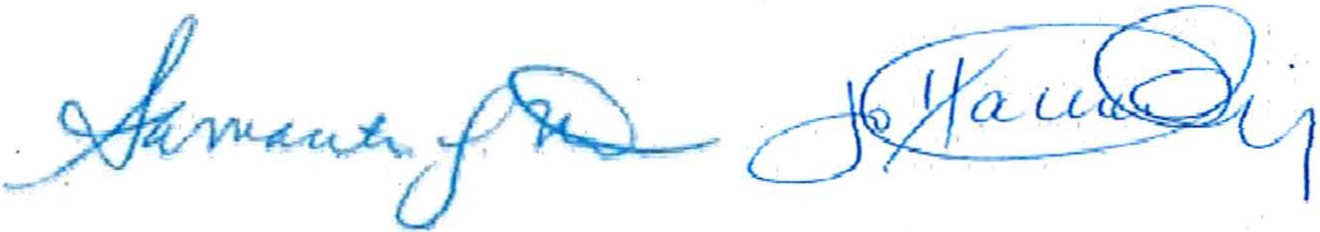 Samantha Morton, CEO	JoHanna Flacks, Legal Director..,	CHCFCJ Con1mun it y H  ull Ce nt erof  Franklin CountyHilltown Community Health Center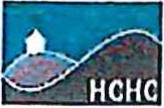 Daniel Tsai, Assistant Secretary Office of MassHealthOne Ashburton Place, 111  FloorBoston, MA 02108Dear Mr.Tsai:The Community Health Center of Franklin County (CHCFC) and Hilltown Community Health Center (HCHC) are concerned	 about the new changes to covered transportation services through MassHealth's Care Plus determination. Individuals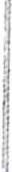 making below $16,040 per yea r have a difficult time meeting their transportation needs, especially in the rural areas of Western Massachusetts . This proposed change adversely Impacts areas not served and underserved by public transit, which include the rural communities we serve. These communities' lower health outcomes can be directly tied to a lack of communication and transportation infrastructure .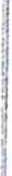 The mission of both of our organizations is to care for the health of the community's residents, which involves addressing their social determinants of health. Access to transportation is key determinant of patients' ability to access to the care they need, so our staff often help patients access MassHealth funded rides. Our community relies on PTl requested rides for their health care needs. In addition, at CHCFC we offer a vehicle used exclusively for the farmworker population.At all of our medical facilities,we see many patients who are in need of transportation to and from their medical visits . Our area does have Demand Response rides, but those rides are geared exclusively toward the disabled and elderly, neither population of which is on MassHealth Care Plus.These are just two of many examples of the need that is met by the medical transportation benefit:One gentleman has trouble affording all the rides he needs to his various specialists.  He is not determined disabled by Disability Evaluation Services or Social Security. He does have a little income to sustain himself, but. is unable to afford the six rides he scheduled to specialists from his home in Bernardston, MA. These rides are necessary for him to receive the care he needs, which decreases his visits to the·emergency room and thus decreases the cost of his care.W ithout transportation support from MassHealth, a stroke patient in her 50s has other serious co-occurring conditions. Since she lives in the Hilltowns, without MassHealth PTl rides she could not reach her cardiologist, her neurologist, her primary care physician, CT scans, and MRis. Due to transportation support she received she has significantly improved her health.This change will disproportionately impact residents of the rural communities we serve in Franklin, Hampshire, andHampden counties . Thank you for your consideration of our concerns . Please feel free to contact us if you have any questions.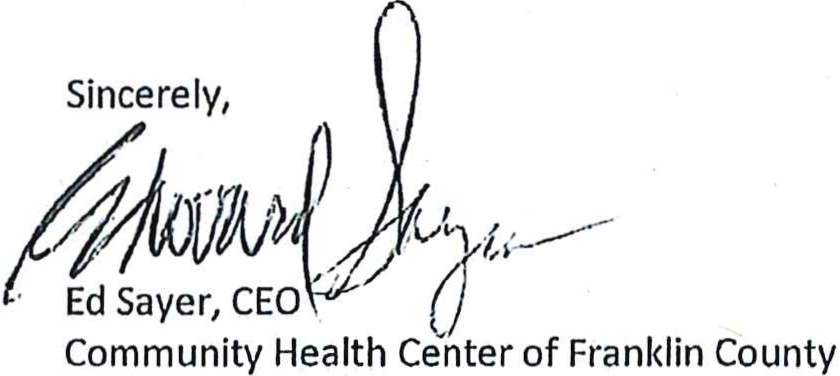 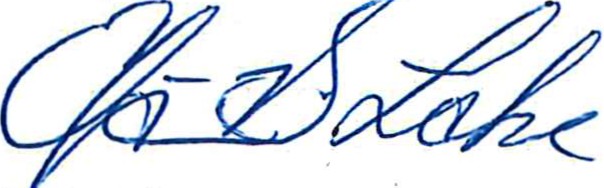 Eli a B. Lake, CEOHilltown Community Health Centerhealth law advocatesLawyers Fighting for Health Care JusticeOne Federal Street, 5'h FloorBoston, MA 02110T  617-338-5241888-211-6168  (toll free)F 617-338-5242W www.healthlawadvocates.orgBoard of Di.-ectorsMala M. Rafik, President Brian P. Carey, Treasurer Lisa Fleming, Clerk Michael S. DukakisRuth Ellen Fitch Paula Gold Joshua  Greenberg Daniel J. Jackson Wendy E. ParmetStephen Rosenfeld Lauren A. Smith Eleanor H. SoeffingExecutive DirectorMatt SeligLegal Staff Litigation DirectorLorianne Sainsbury-WongSenior Staff AttomeyMarisol  GarciaStaff  Attomeys Lauren Bentlage Andrew P. Cohen Caroline T. Donahue Ashley Jones-Pierce Lisa MorrowEliza L.M. PressonMichelle Virshup Wells WilkinsonParalegal/Intake CoordinatorSharon N. JaquezAdministrative Staff Chief Operating Officer Robert MacPhersonProgram and Development AssociateEmily TaborJune 12, 2017Daniel TsaiAssistant Secretary for MassHealthExecutive  Office of Health  and Human  Services One Ashburton Place,  11111 FloorBoston, MA 02108Submitted by email to kaela.konefal @state.ma.usRe:	Request to Amend the MassHealth  1115 Demonstration and Related State Plan: AmendmentsDear Assistant Secretary Tsai,Health Law Advocates (HLA) respectfully submits the following comments to the Massachusetts Executive Office of Health and Human Services regarding the proposed changes to the MassHealth  1115 Demonstration Waiver and related State Plan Amendments.HLA is a non-profit, public interest law firm that provides free legal assistance to low-incom e Massachusetts residents who face barriers to accessing health care and coverage. HLA endorses and enthusiastically supports the comments submitted by the ACT!! Coalition regarding the proposed Waiver amendments. We submit these comments to share several stories of HLA clients that counsel caution as MassHealth pursues these changes. Specifically, we address the elimination of coverage for non-emergency medical transportation in the Care Plus program and the proposed changes to MassHealth provisional eligibility.Non-Emergency Medical TransportationHLA is concerned that the effmt to remove non-emergency medical transpmtation (NEMT) from the benefit package would unduly penalize a vulnerable, Medicaid-eligible population in an attempt to "align" coverage with commercial insurance. In HLA's experience, Care Plus beneficiaries	· who qualify for help with NEMT constitute a distinct population that tendto have more demanding health needs and less access to resources than thecommercially-insured  population. At the same time, this population also has less access to modes oftranspmt, particularly in more rural areas of the Commonwealth. We acknowledge that before implementation of the Affordable Act, many of these members had coverage under Commonwealth Care (CommCare), which did not cover NEMT. Nonetheless,. at that time, many of these same members were unable to access necessary care due to transpmtation barriers.The termination ofNEMT services would be most detrimental to Care Plus members who do not live in the Boston area. Public transpmiation is spotty outside of Metro-Boston and non-existent in some rural parts of the state. Coverage for NEMT provides critical access, especially for people with chronic illnesses or disabilities for whom non-emergency medical appointments are unreachable without transportation assistance. Without NEMT, many will forgo or delay care until they experience a health crisis. The stories of two HLA clients 1 illustrate the obstacles to care that Care Plus members may experience ifNEMT is removed as a benefit:A.P. is a fifty-one-year-old Care Plus member with bipolar disorder and other intellectual and emotional impairments who lives in Worcester County. MassHealth had denied her disability determination, so Care Plus was the best coverage available to her. A.P.' s primary care provider (PCP) prescribed medically necessary cognitive behavioral therapy and her in-network provider was located in Boston. Without NEMT provided by MassHealth, A.P. would not have the ability or means to access this medically necessary treatment, which is essential to managing her diagnoses. While we admire MassHealth's commitment to maintain NEMT for substance use disorder (SUD) services, many Care Plus members such as A.P. rely on NEMT to access non-SUD-related  mental and behavioral health services. Without NEMT coverage, many of these members will be unable to reach the services that keep them stable and healthy.D.F. is a disabled, adult with a low income who has access to private health insurance.Although she has coverage for necessary medical care, she lives in an area of the state without comprehensive public transportation. She contacted HLA when the charity transportation provider in her community ceased their services due to funding cuts. D.F. had no other viable or available option for transportation. If the charity transpmiation provider had not come back online some months later, D.P.'s health and well-being would have been severely compromised because she was unable to access her regularly scheduled medical appointments during the gap. Although D.F. had income that was too high to qualify for Medicaid, her case represents the access barriers that exist for vulnerable people with private insurance who do not benefit from Medicaid protections, including  coverage ofNEMT.Provisional EligibilityHLA recognizes the importance of system integrity and emphatically agrees that MassHealth benefits should not be available to individuals who are ineligible. However, we believe that provisional eligibility has been a crucial protection for eligible members while the state has addressed multiple errors in technology and eligibility processing systems. We urge MassHealth to devote special attention to these persistent problems during and after the transition away from provisional eligibility for members without an income match.HLA is concerned about the ability of the HIX and MA 21 computer systems to handle in a timely manner the increased workload and documentation. Under the current systems, we have clients who are eligible for MassHealth, but who have been unable to access benefits because of paperwork processing delays, misplaced documentation by MassHealth workers, delayed notices, and unclear noticing due to confusing language or multiple conflicting notices that members receive at the same time. Churn is a persistent problem in the current system and we1  Client's names and some personal  information were changed to protect confidentiality.fear that more eligible members will be unable to access benefits if eligibility processing systems are not updated to handle increased volume. One concrete enhancement that would help to address these issues is creation of an online pmial where documents could be uploaded at the  time of application.Additionally, many MassHealth members have non-traditional or unreliable income that can cause mismatch between repmied income and state data sources. For example, many ofHLA's MassHealth-eligible  clients engage in seasonal work. A Department ofRevenue (DOR) income match made during a busy season would render a substantially different result than an income match made during an off-season. The systems must account for these income fluctuations in a timely and accurate way, which we do not see happening now.Currently HLA has several clients who have been unable to verify their incomes because of a glitch in how income is calculateq. These are families where one spouse is non-working and the families submitted joint tax returns as proof of income, thinking this would be sufficient. It is not until after submitting this documentation that MassHealth informs the family that the non­ working spouse must submit an affidavit attesting that they have no income. During this time,the family either remains without coverage or they may churn off MassHealth.Stories of two HLA clients demonstrate how eligibility processing problems cause undue coverage gaps for people who are technically eligible for MassHealth:D.R. is a head-of-household who submitted all required paperwork to MassHealth in a timely manner and even called customer service to confirm that the documents were received. Initially, a MassHealth representative informed D.R. that everything was in order. Nonetheless, multiple processing problems, including an incorrect address in the system and delayed communication about the types of income the family had reported, caused a significant gap in coverage. D.R. and his family members incurred unaffordable medical bills and a tax penalty for non-coverage despite being eligible for MassHealth during the entire time-period.Variable income has caused R.T. and his family to fluctuate between eligibility for MassHealth and Connector Care. Recently, to his great surprise, R.T. 's Connector Care plan informed him they were terminating his coverage. Eventually, he received notice from MassHealth about his eligibility and he submitted - on two separate occasions - what he believed were correct documents for income verification purposes. After the first time, a MassHealth representative initially said that his documentation had been lost, and then informed him that his non-working spouse had to provide a letter stating she had no income (though he had submitted their joint tax return). While R.T. was compiling these documents, MassHealth terminated coverage for the entire family, including his children (whose MassHealth coverage had previously been stable and maintained). R.T. sent inthe documentation a second time, including the affidavit from his spouse. Soonthereafter, he received a notice that his MassHealth terminated his benefits due to his non-response. HLA is still working to resolve the coverage issues, which have caused disruptions in care for the entire family, including a child' with mental and behavioral health care needs.In summary, we urge MassHealth to address the persistent computer system and document processing deficits before implementing changes to the provisional eligibility system.Thank you for the opportunity to comment on MassHealth 's proposed  1115 Waiver Amendment. If you have any questions, please do not hesitate to contact Michelle Virshup at (617) 275-2845 or mvirshup @hla-inc .org.Sincerely,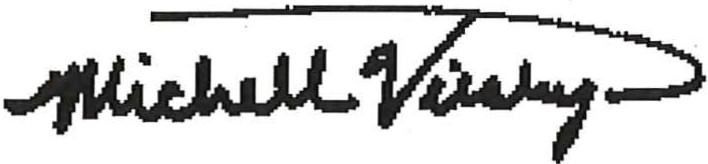 Michelle Virshup Staff Attorney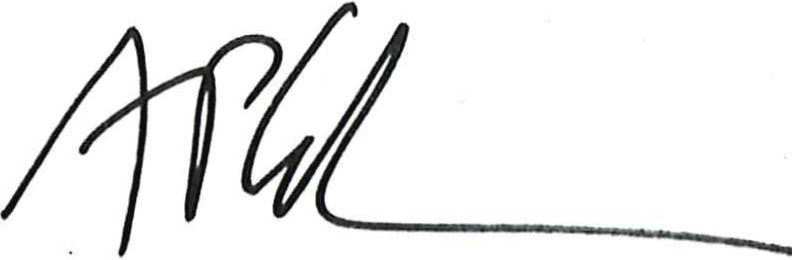 Andrew P. Cohen Staff Attorneyl<onefal, l<aela  (EHS)From: Sent: To: Subject:Imran Cronk  <icronk@gmail.com> Monday, June 12, 2017 5:07 PM Konefal, Kaela (EHS)Comments for Demonstration AmendmentDear Ms. Konefal,I'm writing on behalf of Ride Health, an organization that assists patients who face transportation barriers to care, to urge you to not include the waiver of the requirement for NEMT as part of the Medicaid plan for the Commonwealth. Investments in medical transportation yield dramatic savings for state programs, as evidenced by Florida's experience wherein (according to an evaluation from Florida State University) the state saved$11.08 for every dollar invested in medical transportation assistance due to avoided hospitalizations.Thank you for the opportunity to comment. We hope that the Commonwealth chooses to preserve access to NEMT for all Medicaid beneficiaries.Best wishes,-Imran Cronklmran CronkCo-Founder,  Ride Health icronk@gmail.com   1336-813-50071National Patient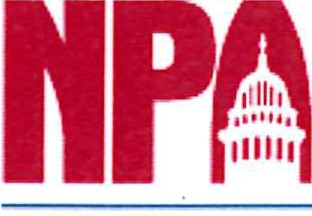 Advocate FoundationThe Patient's Voice I since 1996June 12, 2017Kaela KonefalEOHHS Office of Medicaid One Ashburton Place, 111FloorBoston, MA 02108Kaela.konefal@state .ma.usRe: Comments for Demonstration AmendmentAs a national non-profit organization representing patients nationwide, we write you today to urge you not to waive the requirement for non-emergency medical transportation (NEMT) as part of the Medicaid plan within Massachusetts.The National Patient Advocate Foundation (NPAF) represents the voices ·at millions of adults, children, and families coping with chronic, life-threatening and disabling diseases nationwide. Our sister organization, Patient Advocate Foundation (PAF), provides direct case management and other services to nearly 100,000 patients and caregivers each year, improving their quality of life by reducing their financial and other distressing burdens. NPAF's policy agenda is inspired by PAF's work and grounded in evidence collected through qualitative and quantitative data, which enables thoughtful development of person-centered policies to optimize outcomes and experiences for all patients. Since 2007, PAF has provided personalized case management services to over 2,000 Massachusetts patients.Lower-income patients comprise the majority ofthe patients we serve, and it is on their needs that we urge you to focus. In particular, PAF case management data indicates- as it has almost every year-that the inability to afford transportation expenses is one of the most common concerns of our patients. In fact, this need is so great that PAF has devoted specific funds devoted to providing transportation relief for patients with certain cancers.We have conducted surveys of our patients, and they align closely with what other experts have to say: transportation access is an indicator of health. Poor transportation access contributes to missed appointments and even delayed medication. The burden of getting transportation to health care increases with distance-and at PAF, almost 44% of patients traveled more than 20 miles to a provider in 2015-and is also greater for those who ride with a family member, friend or a volunteer driver, despite the NEMT requirement that these options be used before the benefit is available. The lack of access to affordable and accessible transportation greatly contributes to health disparities by isolatinglow-income patients from health care facilities and forcing families to spend a large percentage of their budgets on travel, at the expense of other needs, including health care .Incredibly, this is a problem with accessible solutions. The average financial need for patients with transportation issues was about $19.63 per way.  For this cost, patients can see a doctor, get the treatment they need and ultimately have a better quality of life-all at a comparatively low cost to the system.Massachusetts has led the nation in providing comprehensive health benefits to its citizens. Waiving the NEMT benefit for the Medicaid population will inevitably drive up health costs for the system, as  patients can no longer make the wellness visits and other, more crucial appointments they need to maintain their  health.We welcome the opportunity to discuss this issue with you further. If you have any questions, please contact Melissa Williams at Melissa .Williams@npaf .org.Best regards,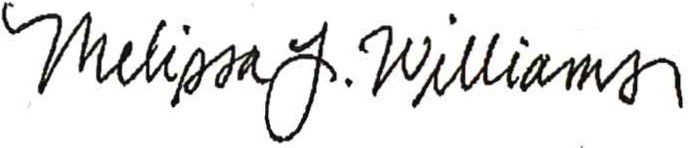 Melissa L. Williams, MPHManager of Healthcare Policy and Advocacy National Patient Advocate FoundationMASSACHUSETTS LAW  REFORM INSTITUTE40 COURT STREETSUITE 800BOSTON, MA 02108617-357-0700  PHONE617-357-0777 FAX WWW.MLRI.ORGJune 12, 2017Kaela KonefalEOHHS Office of MedicaidOne Ashburton Place, 11th Floor Boston, MA 02108Comments for Demonstration Amendment  submitted  by email to kaela.konefal@state.ma .usDear Ms. Konefal,These comments are submitted by the undersigned  legal services organizations on behalf of our clients who rely on MassHealth and the Health Safety Net for access to health care.  We appreciate the opportunity to make these comments expressing our strong objections to the proposed  amendments pertaining to Nonemergency  Medical  Transportation  and Provisional Income Eligibility for Adults. We support the third amendment to continue coverage for former foster care children .	'Non-emergency medical transportation for CarePlus members is a low cost high valuebenefit for a small population for whom transportation is a barrier to careMassHealth proposes to eliminate non-emergency medical transportation (NEMT) for adults in the CarePlus program except for travel to substance use disorder services.There is no financial rationale for reducing NEMT benefitsThere are over 300,000 adults enrolled in CarePlus, however, MassHealth estimates that only about 13,000 of them now use NEMT for other than SUD services. As this number suggests, access to NEMT is already very limited. The costs of services in CarePlus are reimbursed at an enhanced matching rate (89.6% in 2018) . Thus, for every dollar less inCarePlus benefits, the state will save only ten cents . We have not seen any estimate of total cost savings from eliminating NEMT but given the low utilization and high federal matching rate, it cannot be large given the value of the benefit.Non-emergency medical transportation is a high value benefitThe Medicaid program has required coverage ofNEMT for a reason, studies have shown that it improves health outcomes and in some cases reduces costs. In 2006, the National Academy of Sciences released a report called a "Cost-Benefit Analysis of Providing Non-Emergency Medical Transportation. ,iThe study looked at 12 specific preventive services and chronic conditions and found the costs of transportation for the target population resulted in reduced health care spending in four conditions, was highly effective in improving morbidity and mortality for six conditions, and moderately effective in the remaining two . We have not been able to .obtain more detailed information on the CarePlus members now using NEMT . However, a doctor must request prior authorization for a patient to obtain a NEMT in the form of a ride to obtain a1covered service either because no public transportation is available or because the patient cannot use public transportation for medical reasons.  The few patients who use NEMT are likely to be just like those in the target population of the study for whom NEMT is most cost effective.Transportation is a greater access barrier for low-income Medicaid beneficiaries than for the commercially insuredThe state's rationale for eliminating NEMT is to better align CarePlus with commercialinsurance. However, transportation is a greater access barrier for low income Medicaid beneficiaries than for the commercially insured. Only six-tenths of one percent of those with private insurance reported that transportation was a barrier to accessing timely primary care treatment, while seven percent of Medicaid beneficiaries did so.ii Approximately 25 percent of lower-income patients have missed or rescheduled their appointments due to lack of transportation. iii Because of statistics like these, a January 2016 report by the United States Government Accountability Office concluded that the NEMT benefit "can be an important safety net for enrollees as research has identified the lack of transportation as affecting Medicaid enrollees' access to services.,ivlt is ironic that just at the time that the Medicaid agency is attempting to address the role of social determinants of health through its delivery systemreforms, it is proposing to eliminate NEMT.There  is little doubt that  CMS will  approve this  change  if the  state moves  ahead with  its plans  to ask for it. The new HHS  Secretary and CMS  administrator  hav(.'l  called the ACA's  Medicaid expansion  "a clear  departure" from the  mission  of Medicaid,  and  invited  states to  dismantle  it. We  will  be  deeply  disappointed   if Massachusetts   accepts  that  invitation.Eliminating Provisional Income Eligibility for Adults in MassHealth and the Health Safety Net Will Exacerbate Already Unacceptable DelaysMassHealth is also proposing to change the current practice of providing coverage during a temporary period pending receipt of paper documentation of income with respect to adults (with a few exceptions). This change is not limited to the adults in CarePlus but extends to low income parents and adults with disabilities in MassHealth Standard, CommonHealth and Limited and to the Health Safety Net. While we have very limited information about who will be affected bythis proposal, we were told that about 140,000 adults were provisionally eligible based onincome last year,  about 25 percent (35,000) were ultimately not found eligible, and that the state expects to save about $31 million in state dollars based on this change.While the 75% of income eligible adults will eventually have retroactive coverage, many will have been unable to access any but emergency room care during the retroactive period. The retroactive period will also be fee for service, delaying enrollment into managed care. This shift from managed care in primary care settings to fee for service for the emergency room undermines the whole thrust of delivery system reform.The great strength of the current system is that eligible applicants can obtain a real time determination for MassHealth and the Health Safety Net and obtain immediate access to care if needed. It aligns with the real time eligibility determination available in the Connector for ConnectorCare and private insurance. IfMassHealth operations are experiencing prolongeddelays in call wait times or in paper processing, those delays do not result in access to care delays for eligible applicants.v Massachusetts was not alone in welcoming real time determinations; it is one of nine state Medicaid programs that do not require pre-eligibility income verification.vi	·It is understandable that the state seeks to save money by eliminating the payment of benefits to individuals who are not eligible; we share with you an interest in achieving more accurate program determinations. However, ending provisional income eligibility comes at the cost of delaying eligibility determinations and access to care for a far greater number of eligible individuals. Further, the change will increase the volume of calls to MassHealth and the volume of paper submitted to MassHealth for processing which will delay all customer-facing operations.We are also concerned with the anticipated timing for this change in October 2017. This will be just the time that health care providers, enrollment assisters and Navigators will be preparing for the massive shift of MassHealth members into new types of managed care, and for the Connector's next open enrollment period. Returning to a more labor intensive process for new applicants with more calls to MassHealth needed and more documents to be gathered and submitted at application or soon after could not come at a more challenging time for everyone.Eliminating Provisional Income Eligibility Exacerbates All the "Pain Points" in the Current Eligibility and Enrollment SystemPrior to January 2014, MassHealth required income to be verified prior to determining eligibility for most adults. Returning to this practice presents new challenges because of changes in the law and the limited capacity ofthe new HIX-hCentive eligibility system compared to MA-21 and to most other states' Medicaid programs.  We urge MassHealth to increase staffing and upgrade technology to assure timely determinations and access to care in medically urgent situations before it goes forward with this proposal.Prior to 2014, Massachusetts required proof of income to be submitted as part of a complete application. Medicaid law is now explicit that proof of income cannot be required until a statehas first checked electronic data sources.vii Prior to 2014, most paper applications were processed within a few weeks of submission. Currently the state is taking the full 45 day time frame for an eligibility determination. Prior to 2014, applications submitted by Virtual Gateway providers had a 3-day window to fax proof of income and a "wet" signature to the Central Processing Unit for a timely decision without issuance of a request for information. Currently, assisters report that it is taking several months for proofs to be processed.  Further, prior to 2014, assisters (Virtual Gateway providers) could use My Account Page to see requests for information, deadlines andthe dates that MassHealth received documents and processed documents. We are told the new assister portal and on-line accounts do not include this information. See Table 1 for an example of the timely processing challenges without provisional income eligibility.Long Call Wait TimesData released by MassHealth for the period from May 2015 to May 2016 show large fluctuations in call wait times and call abandonment rates at the MassHealth Enrollment Centers and the Customer Service Center. While we are told average call wait times are currently 15 minutes, in almost any customer service setting 15 minutes is not an acceptable time to be on hold. Further, we still hear of callers waiting 30 minutes or more on hold. Other limitations of the current telephone system include hours of operation limited to weekday work hours during which MassHealth applicants who are employed may be unable to call, and an automated attendant in English with only a Spanish language option making telephone service difficult to access for individual who speak other languages. Further, because there are only four MassHealth Enrollment Centers with walk-in service, and none located in the population centers of Boston or Worcester, most applicants rely on the telephone system to communicate with MassHealth.Responding to a request for information often requires one or more calls to MassHealth to understand what proof is required. This is true when notices are not clear, when a person who reads a language other than English or Spanish receives a request for information, or when an applicant is unable to read or has cognitive limitations understanding written material. With provisional eligibility, individuals have coverage while they try to get through to MassHealth. Without provisional eligibility, long call wait times will add delay to eligibility determination and access to care.Further, eliminating provisional eligibility can be expected to increase call volume. With access to care now tied to document processing, MassHealth can expect more calls about whether proof was received, whether proof has been processed, and requests for expedited processing in urgent care situations. Even after a determination, there are likely to be increased calls relating to retroactive coverage issues: the retroactive date is not correct, providers are billing patients for services provided during the retroactive period, or providers are refusing to reimburse out of pocket costs incurred during the retroactive period.We strongly urge MassHealth to improve telephone access prior to any change in provisional income eligibility by:staffing-up to meet greater volume of calls including expediting medically urgent casesimproving telephone access when people call to have a notice translatedproviding clearer information about what to submit in notices, member books, and assister training, andimproving the capacity ofHIX-hCentive to display notices, deadline dates and the status of document submissions.Lengthy Document Processing TimesIt is disappointing to see MassHealth proposing to return to a more paper-driven eligibility system instead of focusing on continuing to improve the current HIX system including by extending data matching to more sources, such as unemployment insurance. As we noted above, HIX-hCentive doesn't have the capacity of the legacy Virtual Gateway My Account Page todisplay document-related information to on-line users much less to take advantage of newer technologies to submit documents electronically.MassHealth already handles a massive quantity of paper.  Currently, only a delay in processing a paper application or a delay in processing documents needed to reinstate eligibility after a termination will delay an eligibility determination. However, without provisional income eligibility, all applicants whose income is not verified electronically will need to have at least their income documents processed before they can obtain coverage. Paper applicants, of course, must additionally have had their application processed. Again, we do not have current information on MassHealth processing times, but it appears application forms are beingprocessed within 45 days but other documents may take 30-60 days to process.  See Table 1 for examples of the problems created by these time frames.As with call volume, eliminating provisional income eligibility is likely to increase the volumeof documents that must be processed. On the one hand, individuals required to submit documents may be more likely to do so if they have immediate care needs. On the other hand, with this change there is likely to be more documentation submitted than is needed. Paper applications continue to make up a significant portion of all applications submitted to MassHealth, and paper applicants have no way to know whether their income will be electronically verified. Manypaper applicants who would not otherwise need to submit proof of income may do so to avoid a potential delay in obtaining a determination.  If most paper applications are submitted with proof of income it will significantly increase paper volume.Further, if individuals are not eligible. until proof is processed, in addition to added calls checking on the status of proof, there are likely to be multiple submissions of the same proof.This can be expected if applicants cannot easily confirm document receipt and resend documentsor if workers enter the self-reported income into the system and trigger an RFI before the accompanying proof of income is entered.In addition, for individuals needing immediate access to care, MassHealth should expect that hospitals will make greater use of hospital presumptive eligibility and both hospitals and health centers may make greater use of HSN presumptive determinations.  This increases the workload for hospitals and health centers and MassHealth workers who·must process the presumptive eligibility information in addition to later processing a full application.Further, the exchange of documents between applicants and MassHealth can be problematic. Currently, homeless individuals can access care right away based on an on-line application or as soon as a paper application is processed. Even if it is difficult for homeless individuals to reliably receive requests for information or gather documents, they have coverage and 90 days to submit required documents. Without provisional income eligibility, they may easily slip through the cracks. For this reason, we are urging MassHealth to add the homeless to those adults who can still obtain provisional income eligibility.There are still only limited ways of getting documents to MassHealth. MassHealth has only four walk-in centers statewide and none in Boston or Worcester. MassHealth has not upgraded its technology to enable people to upload documents to their on-line accounts like the majority ofstate Medicaid programs viii or to photograph and submit documents via a smartphone application like DTA Connect www.mass .gov/DTAConnectFederal regulations allow states to accept a reasonable explanation for a discrepancy in addition to other methods of verification such as documentation. Most state Medicaid take advantage of this option which can avoid needless documentation. ixWe strongly urge MassHealth to retain provisional income eligibility for homeless adults and to improve the procedure for processing documents before ending provisional income eligibility for other adults. Such improvements include:For on-line applicants, setting up a dedicated fax line or other method to expedite processing proof of income like the current ill-proofing fax line or the earlier 3 day period to fax proofs (&wet signatures) to the CPU for Virtual Gateway applicationsStaffing up to allow for a 2-3 week time frame for processing documentsCoordinating with the Connector to allow MassHealth applicants to submit documents at Connector walk-in sitesUpgrading HIX to accept uploaded documents or emailed documents as the majority of other state Medicaid programs and DTA doRevising the paper application, RFI for income for adults, member books and notices to be clear that no eligibility decision will be made for adults until income is verified and provide clearer information on acceptable documentsRetaining provisional income eligibility for adults with disabilities until HIX can electronically verify Social Security Disability IncomeAllowing for a reasonable explanation of a discrepancy to be made on-line or by telephone as the majority of other states doAnd, most importantly, monitoring and reporting on timely processing measured from the date of submission of an application on-line or on paper to the date of the eligibility decision.Provisional Income Eligibility Should be Retained for the Health Safety NetThe proposed 1115 amendment does not address changes to the Health Safety Net (HSN), but it is our understanding that MassHeaJth also plans to eliminate provisional income eligibility for adults in the HSN. We strongly object to delaying access to care through the Health Safety Net. Whatever cost savings rationale applies to MassHealth does not apply to the HSN. The Health Safety Net is primarily funded by hospitals and surcharge payers not through state appropriations. The state contribution is likely to be no more than $15 million from the Commonwealth Care Trust Fund in 2018 whether or not there are reduced claims for HSN services. When there is a shortfall, it is borne entirely by the hospitals.Further, HSN claims were significantly reduced just last year when income eligibility levels for full free care were reduced by 50% ofthe poverty level and for partial free care by 100% of the poverty level and when retroactive eligibility was reduced from 6 months to 10 days. The HSN does not provide insurance coverage but it does provide important access to care to the uninsured and underinsured and financial support for acute hospitals and community health centers. It is most needed to fill gaps in care such as delays in MassHealth eligibility determinations.Further, it will only increase administrative burdens to require hospitals to use Hospital Presumptive Eligibility for patients with immediate care needs and for hospitals and health centers to use HSN Presumptive Determinations. Hospital PE and HSN PD do address urgent care situations but double the administrative burdens on providers and MassHealth. Another concern is individuals with time-limited HSN from the date of application, like ConnectorCare beneficiaries. They may be enrolled in ConnectorCare coverage (which will still use provisional eligibility for income) before they even obtain an HSN eligibility determination for a time­ limited period that has now elapsed.For the reasons set forth above, we urge MassHealth to reconsider its plans to eliminate NEMT for adults in CarePlus and provisional income eligibility. If MassHealth goes forward with the provisional eligibility change, systems should be in place to address the expected increase in call volume and in document processing, and no changes should be made for homeless adults or to the Health Safety Net.Yours truly,Victoria Pulos, Health Law Attorney Massachusetts Law Reform InstituteNancy Lorenz, Senior Attorney Greater Boston Legal ServicesSusan Pendell,  Senior AttorneyMental Health Legal Advisors CommitteeJay McManus, Executive Director Children's Law Center ofMassachusettsLinda Landry, Senior Attorney Disability Law CenterMargaretta Kroeger, Staff Attorney MetroWest Legal ServicesBrian O'Connor, Program ManagerJustice Center of Southeast Massachusetts, LLCEthan Horowitz, Managing Director Northeast Justice Center, LLCi P. Hughes-Cromwick and R. Wallace, et al., Cost-Benefit Analysis of Providing Non-Emergency Medical Transpmiation, Transit Cooperative Research Program (Oct. 2005), Retrieved from ttp://onlinepubs.trb.org/onlinepubs/tcrp/tcrp   _webdoc_29.pdf.11 P. Cheung, J. Wiler, and et. al., National study of barriers to timely primary care and emergency department utilization among Medicaid beneficiaries, Annals of Emergency Medicine (July 2012), Retrieved from http://www.annemergmed.com/article/S0196-0644(12)00125-4/fulltextiii  S. Syed, B. Gerber, and L Sharp, Traveling Towards Disease: Transpmiation Barriers to Health Care Access, Journal of Community Health (Oct. 2013). Retrieved from http://W\vw.ncbi.nlm.nih.gov/pmc/articles/PMC4265215 iv U.S. Government Accountability Office, Efforts to Exclude Nonemergency Transpmiation Not Widespread, but Raise Issues for Expande Coverage (Jan 2016). Retrieved fi·om http://www.gao.gov/assets/680/674674.pdfv Data released by MassHealth for the period from May 2015 to May 2016 show large fluctuations in call wait times and call abandonment rates at the MassHealth Enrollment Centers and the Customer Service Center. While we have not been able to obtain more recent information, it appears that the system is once more experiencing wait times of 30 minutes or more.The other eight states are: CO, CT, DE, HI, MT, NH, OK and WA. Kaiser Commission on Medicaid and the Uninsured, Medicaid and CHIP Eligibility, Enrollment, Renewal and Cost-Sharing Policies in January 2016, Table 10."An individual must not be required to provide additional information or documentation unless informationneeded by the agency in accordance with§ 435.948, § 435.949 or§ 435.956 of this subpart cannot be obtained electronically or the information obtained electronically is not reasonably compatible, as provided in the verification plan described in§ 435.9450) with information provided by or on behalf of the individual." 42 CFR §435.952(c).Kaiser Commission on Medicaid and the Uninsured, Medicaid and CHIP Eligibility, Enrollment, Renewal, and Cost-Sharing Policies in January 2017, Table 9, "Functions of Online Medicaid Applications for Children, Pregnant Women, Parents, and Expansion Adults, January 2017," and Table 10, "Features of Online Medicaid Accounts, January 2017."42 CFR 435.952. 30 of 51 states and DC., Kaiser Commission on Medicaid and the Uninsured, Medicaid and CHIP Eligibility, Enrollment, Renewal and Cost-Sharing Policies in January 2016, Table 10.June 12, 2017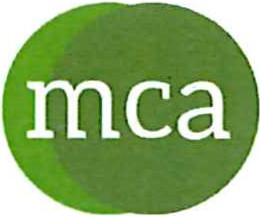 Marlene Connor Associates LLCKaela KonefalEOHHS Office ofMedicaidOne Ashburton Place, 11th Floor\Boston, MA 02108Kaela .konefal@state .ma.usRe : Comments for Demonstration AmendmentI am writing to you today to urge you to not include the waiver of the requirement for NEMT transportation as part of the Medicaid plan for the Commonwealth. I am a public transportation planning consultant in Holyoke with over 20 years of experience working with federal, state and local agencies on a number of public transpotiation system projects -urban, suburban and rural. Previously I was the CEO of Pioneer Valley Transit Authority in Springfield for seven years and still maintain  my connection to the Regional Transit Authorities in Massachusetts as a member ofthe MARTA Board.One of the. core beliefs I have developed and promoted based on my experiences is that public transportation needs to be viewed as one system, with a family of services to best use resources and serve customers . To promote that belief, I have actively patiicipated in programs and projects such as PTA's United We Ride program and supported the creation of the Coordinating Council on Access and Mobility. The CCAM, which is chaired by DOT, and includes representation from a number of federal agencies and Departments was created by President Bush 2003.  Most recently it was reconvened as pali of the FAST Act and as required by that legislation, create a strategic plan,  develop a cost allocation process between agencies and protocols to share resources/vehicles, and share rides between the agencies and programs. This process is cunently underway and in fact a webinar with patiicipating agencies was held last week to gather input nationally.Historically over 80 federal age.ncies have been identified having some form of public transpotiation programs or services, with many of those operating independently. The United We ride process sought to identify oppotiunities for coordination and collaboration that could improve efficienciesand effectiveness. The largest ofthe non-FTA programs is Medicaid NEMT, which surpasses the sizeof many FTA programs.The family of services concept is based on the logic that by combining all these programs into one system that the sum of these components can act to make the system work as effectively as possible. Conversely, if one transportation program is withdrawn from that system, then all other programs are275  Southampton  Road,  Holyoke,  MA  01040    1        (413)  539-9005     1         MBConnor@mcatp .com    1       www.mcatp .comMarlene Connor Associates LLCadversely affected. It would be similar to taking one layer from a cake. That layer would be fine, but the rest of the cake would cmmble .This is what will happen if this NEMT waiver is granted. CMS will create its own fiefdom for transpotiation and have the ability to operate independently from all other federal agencies and depatiments. Clem·ly not offering these services or running your own progratn based on your goals only has the potential to decrease costs for your progratn. However, not only is the coordinated benefit lost for other programs, but the potential for increases in other progratn costs are likely. For exmnple, if a client is dually eligible for both ADA paratransit and NEMT transpmiation and NEMT is not available, the costs will shift solely to ADA, increasing the cost of that program .Since the CCAM is responsible for developing a strategic plan the CCAM should study the impacts  of potential NEMT transpotiation waivers and repmi back to Congress before moving forward with a self-centered concept that excludes other federal patiners . CMS should suggest the waivers be evaluated as pati of the CCAM process to allow for full vetting and input by other CCAM patiners since they all will be impacted.Very Tmly Yours,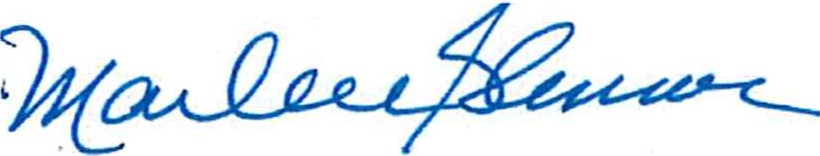 Mm·lene Connor PrincipalMarlene Connor Associates275  Southampton   Road,  Holyoke,  MA  01040    1         (413)  539-9005     1        MBConnor@mcatp .com    1        www .mcatp .com•AFFORDABLE CARE TODAYJune 12, 2017Kaela KonefalEOHHS Office of Medicaid One Ashburton  Place, 111FloorBoston, MA 02108Submitted by email to kaela.konefal@state .ma.usRe: Request to Amend the MassHealth 1115 Demonstration and Related State Plan Amendments Dear Ms. Konefal,On behalf ofthe ACT!! Coalition, thank you for the opportunity to submit comments on MassHealth's proposed 1115 Medicaid Waiver Amendment. We understand the current budget constraints and the potential impact of pending federal policies on the MassHealth program, and we stand ready to work with you to ensure that not one Massachusetts resident loses health coverage . We do, however, have concerns with two changes proposed in the 1115 Waiver Amendment- cuts to non-emergency medical transportation services for MassHealth CarePius members and elimination of provisional eligibility for most adult applicants- which represent steps backwards in access to care for low-income Massachusetts  residents.Non-Emergency Medical TransportationAdults who are eligible for Medicaid under the Affordable Care Act (ACA)'s expansion must receive a benefit package that includes non-emergency medical transportation (NEMT).1Through the 1115 Waiver Amendment, MassHealth proposes to waive NEMT benefits for MassHealth CarePius enrollees,except for transportation to substance use disorder (SUD) services. The ACT!! Coalition opposes this proposed change, and strongly urges MassHealth to reconsider eliminating NEMT for travel to most services for MassHealth Care Plus members.Transportation Barriers Lead to Delayed or Missed Care for ConsumersLow-income consumers, such as those enrolled in MassHealth CarePius, may not have access to reliable and affordable transportation, impacting their ability to access health care services. This issue may be particularly acute in areas of the state that do not have reliable or affordable public transportation systems, such as Western Massachusetts and Cape Cod and the Islands.A number of studies suggest that transportation barriers often lead to delayed or missed care for patients. Estimates show that nearly 3.6 million people nationally miss or delay medical care each year because they lack available or affordable transportation. 2 Approximately 25 percent of lower-income142 C.F.R. § 440.390.2 P. Hughes-Cromwick and R. Wallace, eta/ ., Cost-Benefit Analysis of Providing Non -Emergency Medical Transportation, Transit Cooperative Research Program (Oct. 2005), Retrieved fromhttp : // on linepu bs. trb .org/onli nepubs/tcrp/tcrp webdoc 29. pdf.patients have missed or rescheduled their appointments due to lack oftransportation 3 and Medicaid enrollees are disproportionately impacted by transportation barriers. Only six-tenths of one percent of those with private insurance reported that transportation was a barrier to accessing timely primary care treatment, while seven percent of Medicaid beneficiaries did so.4 Because of statistics like these, a January 2016 report by the United States Government Accountability Office concluded that the NEMT benefit "can be an important safety net for enrollees as research has identified the lack oftransportation as affecting Medicaid enrollees' access to services ."5We have heard stories about how transportation barriers impact consumers' ability to receive the care the care need, and how beneficial the NEMT benefit is for the Care Plus population. For example:People with diabetes need access to regular preventive care. Missing or delaying appointments due to transportation barriers could cause their condition to become more serious and more costly.People who have cancer may need chemotherapy or radiation up to five times a week, meaning regular, accessible transportation is crucial to their successful treatment, especially if they are immunocompromised. One cancer treatment provider received 3 requests this past week alone for NEMT:A 27 year old man with Metastatic Melanoma needs radiation treatment 5 days a week.A man in his 40s with a recent diagnosis of late stage lung cancer is unemployed and living with his elderly, frail mother who is unable to drive him to radiation appointments. His mother is finding it financially difficult to help her son by paying for taxis 5 days a week . The PT-1 has helped to alleviate both the transportation issue to much needed medical appointments and the financial burden to the patient's mother.A 64 year old woman with gallbladder cancer has had many difficult months of chemotherapy . Access to NEMT is helping her get to these medical appointments as her family members are unable to drive her to all of her treatments due to work and schedule conflicts.In addition, while we appreciate that the MassHealth CarePius program will continue to cover transportation for SUD services, many people who struggle with SUD also have co-occurring mental health disorders, and require mental health services to move forward in their recovery. These mental health services may be provided separately from the SUD services, and lack of transportation would impose a barrier to recovery.While there are no comprehensive national or state-level data about Medicaid member use of NEMT, one company that provides Medicaid NEMT services in 32 states (not including Massachusetts) reported that the most frequently cited reasons for using NEMT are accessing behavioral health services (including mental health and substance abuse treatment), dialysis, preventive services (including doctor visits), specialist visits, physical therapy/rehabilitation, and adult day health care services. 6 Data fromS. Syed, B. Gerber, and L Sharp Traveling Towards Disease: Transportation Barriers to Health Care Access, Journal of Community Health (Oct. 2013). Retrieved from http://www.ncbi.nlm.nih .gov/pmc/articles/PMC4265215 .P. Cheung, J. Wiler, and et. al., National study of barriers to timely primary care and 'emergency departmentutilization among Medicaid beneficiaries, Annals of Emergency Medicine (July 2012), Retrieved fromhttp://www.annemergmed .com/article/ 50196-0644(12)00125-4/fulltext .U.S. Government Accountability Office, Efforts to Exclude Nonemergency Transportation Not Widespread, but Raise Issues for Expanded  Coverage (Jan 2016). Retrieved from http://www.gao.gov/assets/680/674674 .pdf.Kaiser Commission on Medicaid and the Uninsured, Medicaid Non-Emergency Medical Transportation: Overview and Key Issues in Medicaid Expansion Waivers, February 24, 2016. Retrieved fromhttp://www.kff .org/medicaid/issue-brief/medicaid-non-emergency-medical    -transportation-overview-and-key  ­issues-in-medica id-expansion-waivers/  .other states that have implemented NEMT for expansion populations show that enrollees are utilizing the benefit in increasing numbers to access vital services. In New Jersey and Nevada, use of the benefit. has grown over time as enrollees learn about the benefit and gain a better understanding of how to use Medicaid. Additionally,  expansion  populations are more likely to use the benefit to access cost-effectivepreventive services than traditional Medicaid populations.7 According to MassHealth, approximately13,000 MassHealth CarePius members utilized NEMT for travel to non-SUD services last year.8Providing Non-Emergency  Medical Transportation is Cost-EffectiveIn addition to helping consumers access the health care services they need, providing NEI'v1T benefits is cost-effective . A study of NEMT and health care access found that NEMT benefits are cost-effective or cost-saving for all12 medical conditions analyzed, such as prenatal care, asthma, heart disease anddiabetes.9 Additionally, evidence shows that adults who lack transportation to medical care are morelikely to have chronic health conditions .10 Without adequate transportation, these conditions are likely to go unmanaged and eventually lead to costly emergency care and treatment that could have been prevented. While NEMT makes up less thi:m one percent of total national Medicaid expenditures, emergency room visits result in 15 times the cost of routine transportation. 11 Another estimatecalculates $11 saved for up to each dollar spent on NEMT if one percent of total medical trips resulted in avoiding an emergency room visit.12In addition, it is worth noting that Massachusetts currently receives 86% in federal reimbursement for MassHealth CarePlus spending. There is no financial benefit to forfeiting that much federal revenue for this needed benefit to keep people from seeking care through acute settings like the ED, including calling an ambulance.As one hospital social worker in the Berkshires put it: I have worked in various settings as a social worker for over 30 years, both medical and mental health, as well as inpatient and outpatient. I can tell you that people will find a way to get treatment and without a PT-1, they will call911 and/or arrive at the emergency room for care. The state will not, in my opinion, save money by eliminating non-emergency medical transportation. Eventually it will cost the state more by an increase in emergency transportation, as well as an increase in acute care for those who go without primary care and other specialty services to treat chronic health problems.Moving forward with the elimination of NEMT would not only have negative impacts for MassHealth CarePlus enrollees, but would also set an undesirable precedent for cuts to this critically importantM. Musumeci and R. Rudowitz, Medicaid Non-Emergency Medical Transportation: Overview and Key Issues in Medicaid Expansion Waivers, The Henry J Kaiser Family Foundation, (February 2016) . Retrieved from http://kff.org/medicaid/issue-brief/medicaid-non-emergency-medical-transportation     -overview-and-key-issues-in­ medicaid-expansion-waivers/view /footnotes/#footnote-177328 - 18.8 We received these numbers during a FY2018 budget debrief phone call on January 27, 2017.P. Hughes-Cromwick and R. Wallace, eta/., Cost-Benefit Analysis of Providing Non-Emergency Medical Transportation, Transit Cooperative Research Program (Oct. 2005), Retrieved from http://onlinepubs.trb.org/onlinepubs/tcrp/tcrp     webdoc    29 .pdf.R Wallace, P. Hughes-Cromwick, et al, Access to Health Care and Nonemergency Medical Transportation: TwoMissing Links, Transportation Research Record:Journal of the Transportation Research Board (Dec 2004) retrieve·d from  http://www. researchgate.net/pu blication/3996754 7.Community Transportation Association. Medicaid NEMT Saves Lives and Money. Retrieved fromhttp://webl.ctaa .org/webmodules/webarticles/articlefiles/NEMTpaper .pdf.J. Cronin, Florida Transportation Disadvantaged Programs Return on Investment Study, Florida State University and Marking lnstitute.(2008)  Retrieved from http://tmi.cob.fsu .edu/roi  final   report   0308 .pdf.service in other states. We urge MassHealth to reconsider its proposal and maintain full NEMT benefits in the MassHealth CarePius program.Provisional EligibilityCurrent policy and practice enables MassHealth to make real-time eligibility determinations based on self-declared income. When income cannot be verified electronically, applicants are provided with 90 days of provisional eligibility, during which time they are required to verify the self-declared income.Through this 1115 Waiver Amendment, MassHealth proposes to discontinue its authority to provide 90 days of provisional MassHealth eligibility for adults ages 21 and older when income is unverified, except for the following populations:pregnant women with attested MAGI income at or below 200% FPL;adults 21 through 64 years old who are HIV positive and have income at or below 200% FPL; andadults 21 through 64 with breast or cervical cancer and have income at or below 250% FPL.We appreciate these exemptions, and that children and youth under age 21 will also continue to be eligible for provisional coverage. We further suggest that homeless adults ages 21 through 64 who check the "No home address" box on the application and have attested MAGI income at or below 133% FPL continue to receive provisional eligibility.We understand that MassHealth's intent is to enhance program integrity- preventing ineligible people from enrolling in MassHealth. We acknowledge the importance of program integrity in ensuring that only those who are truly eligible for MassHealth are enrolled in the program. However, the ACT!! Coalition opposes the elimination of provisional eligibility, as it will bring the Commonwealth several steps backwards in ensuring timely access to care for adult MassHealth and Health Safety Net {HSN) applicants. Applicants' eligibility determinations especially should not delayed due to factors beyond their control.Under the 1115 Waiver Amendment proposal, affected adults will not receive an eligibility  determination until they have submitted proof of income and the proof is manually processed by MassHealth. ACT!! Coalition member organizations, several of which employ staff who provide application and enrollment assistance, have regularly discussed with MassHealth concerns about delays in processing applications and verifications, long call wait times, processing errors, and other issues that we fear will be exacerbated with this policy change. In addition, use of both hospital-determined and HSN presumptive eligibility may increase with the removal of provisional eligibility, thereby increasing the workload of community health center and hospital-based enrollment assisters and MassHealth workers alike.We have received feedback from several enrollment assisters about how the proposed elimination of provisional eligibility will negatively impact low-income consumers:Most individuals seek out assistance with applying for coverage when they learn that existing coverage has already been terminated, most often when they are in need of medicalservices. Having access to provisional coverage allows our consumers to get immediate access to medications necessary to ward off a medical crisis, allows them to see their primary care doctor instead of utilizing high cost emergency room care in non-emergent situations, and allows them to continue current treatment even in the event of loss of other coverage.I recently worked with an individual whose spouse is currently receiving extensive medical treatment. In an effort to be closer to home and better care for her needs, this individual made a very difficult decision to leave his job, which provided him and his wife with health insurance,to take another job which will offer health insurance only after 90 days. He was only able to do this because in the interim, she would have access to the care she needs through the Health Safety Net. At the time of the application, a request for information due to a decrease in income was issued. Without provisional coverage, his wife would have had to suspend treatment and would not have been able to pay for medications needed to prevent a potential hospitalization.People with hard-to-determine income, such as freelance workers and artists, often experience problems and delays getting appropriate health coverage . This problem was somewhat mitigated with the introduction of provisional eligibility in 2014, and will return with the elimination of provisional coverage.As assisters, we often see those applying when they are in great need of services. Having a portal to access instant decisions  has been highly beneficial to patients and providers. A patient that is seen in the ER and is able to get on MassHealth right away can go home and take a prescription for  his/her condition. Without  immediate  access to  prescription drug coverage, the person would likely return to the ER, the most costly care setting. The goal should be for people to get primary care, not services through the ER.We ask MassHealth to have the following processes in place before making any changes to provisional eligiblity:Give higher priority to HIX enhancements to accept uploaded or emailed documents, as the majority of other state Medicaid programs and DTA do. Currently 33 other states allow Medicaidapplicants to scan and upload documents, 29 of which allow upload of verification documents.13We appreciate that MassHealth is moving forward on this recommendation .Set up a dedicated fax line or other method to expedite processing of proof of income, similar to the identify-proofing fax line or the earlier 3-day period to fax verifications to the Central Processing Unit (CPU) for Virtual Gateway applications .Retain the 2-3 week timeframe for processing paper applications, as occurred prior to the Health Insurance Exchange (HIX) system, and engage sufficient staff to meet it.Expand staffing to meet greater call volume and larger volume of requests for expedited processing.Improve telephone access when people call to have a notice translated by adding more language options and other effective processes .Coordinate with the Health Connector to allow MassHealth applicants to submit documents at Health Connector walk-in sites.Revise the online and paper application, member booklets and notices to clarify that no eligibility decision will be made for adults until income is verified and provide clearer information on acceptable documents (how many pay stubs, how recent, etc.).Monitor and report on timely processing measured from the date of an online or paper application submission to the date ofthe eligibility decision .Maintain provisional eligibility for adults with disabilities until there are no longer delays and other problems in verifying SSDI income with the Social Security Administration (SSA).Kaiser Commission on Medicaid and the Uninsured, Medicaid and CHIP Eligibility, Enrollment, Renewal, and Cost­ Sharing Policies in January 2017: Findings from a 50-State Survey. Table 9, "Functions of Online Medicaid Applications for Children, Pregnant Women, ·Parents, and Expansion Adults, January 2017," and Table 10,"Features of Online Medicaid Accounts, January 2017 ." Retrieved fromhttp://www.kff.org/medicaid/report/medica      id-and-chip-e ligibility-enrollment-renewal-and -cost-sharing-policies­ as-of-january-2017-findings-from-a-50-state-su rvey/.Allow for a reasonable explanation of a discrepancy to be made online or by telephone as 30 other states and Washington  D.C. do.14We would appreciate the opportunity to further discuss these recommendations to ensure adult MassHealth and HSN applicants are able to receive timely eligibility determinations and access to needed services.MassHealth Coverage for Former Foster YouthWe applaud MassHealth for continuing to cover up to age 26 both former foster youth who have "aged out" of Massachusetts Department of Children and Families (DCF) services as well as those whocurrently reside in Massachusetts but who lived in a different state as of age 18 or when they "aged out" of foster care. This important ACA provision ensures parity of coverage options between former foster youth and young adults who receive coverage through their parent(s) up to age 26.The ACT!! Coalition further requests that MassHealth consider policies and procedures that make it easier for former foster youth to maintain coverage, such as automatic re-enrollment until age 26, as recommended in pending state legislation (House Bill 607 and Senate Bill 33, An Act Ensuring Continuous Healthcare Coverage for Youth Who Have Aged Out of the Department of Children and Families).Thank you again for the opportunity to comment on MassHealth's proposed 1115 Waiver Amendment . We look forward to our work together to protect the gains we have made in the Commonwealth and further strengthen health coverage for low-income Massachusetts residents. Should you have any questions, please contact me at (617) 275-2977 or scurry@hcfama.org . Thank you for your time and consideration.Sincerely,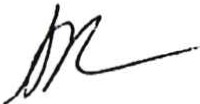 Suzanne CurryAssociate Director, Policy and Government Relations, Health Care For All Director, ACT!!  CoalitionKaiser Commission on Medicaid and the Uninsured, Medicaid and CHIP Eligibility, Enrollment, Renewal, and Cost­ Sharing Policies as of January 2016: Findings from a 50-State Survey. Table 10, "Income Verificatio ProceduresUsed by Medicaid Agencies at Application, January 2016." Retrieved fromhttp://www .kff.org/medicaid/report/medicaid  -and-chip-eligibility -enrollment -renewal-and-cost-sharing-policies ­as-of-january -2016-findings-from -a-50-state-survey/ .ACT!! Coalition  Member OrganizationsAARP MassachusettsAction for Boston Community Development, Inc.AIDS Action CommitteeAmerican Cancer Society Cancer Action NetworkAmerican Heart Association I American StrokeAssociationAssociation for Behavioral Healthcare Boston Center for Independent Living Boston Children's HospitalBoston Medical CenterBoston Public Health Commission Cambridge Health Alliance Children's Health Access Coalition Coalition for Social JusticeCommittee of Interns and Residents/SEIU HealthcareCommunity  Catalyst Community Servings Disability Policy Consortium Episcopal City Mission Families USAGreater Boston Interfaith OrganizationGreater Boston Legal Services Health Care For AllHealthcare for Artists Health Law AdvocatesHome Care Alliance of MassachusettsJoint Committee for Children's Health Care in EverettJR( HealthMassachusetts Academy of Family Physicians Massachusetts Association  of Community Health WorkersMassachusetts Association  of Behavioral Health SystemsMassachusetts Breast Cancer CoalitionMassachusetts  Building Trades Council Massachusetts Business Leaders for Quality, Affordable  Health CareMassachusetts Chapter of the AmericanAcademy of PediatricsMassachusetts College of Emergency Physicians Massachusetts  Communities  Action  Network Massachusetts Council of Community  Hospitals Massachusetts  Immigrant and Refugee Advocacy  (MIRA) CoalitionMassachusetts Health CouncilMassachusetts  Health & Hospital Association Massachusetts  Law Reform Institute Massachusetts  League of Community Health CentersMassachusetts Medical Society Massachusetts Organization for Addiction RecoveryMassachusetts NOWMassachusetts Public Health Association NARAL Pro-Choice Massachusetts National Association  of Social Workers­ Massachusetts  ChapterNeighbor to Neighbor Massachusetts Partners HealthCarePublic Po.licy Institute32BJ SEIU New England 6151199 SEIU United Healthcare Workers East Tobacco Free MassTreatment Access Expansion Project UMass Memorial Health CareComments ReceivedPage NumbersSusan Corcoran2Bailey Smith3Margery Phillips4Margery Phillips5Peter Kuusisto6Cindy Kuusisto7Deborah Field8Massachusetts Artists Leaders Coalition9-11Teri Anderson12American Lung Association of the Northeast13Association for Behavioral Healthcare14-16Boston Public Health Commission17-19South West Transit Association20AARP Massachusetts21-23Massachusetts Health & Hospital Association24-27MLBP28-29Community Health Center of Franklin County30Health Law Advocates31-34Imran Cronk35National Patient Advocate Foundation36-37Massachusetts Law Reform Institute38-46Marlene Connor Associates47-48ACT!! Coalition49-55Table 1: Comparison of time from application to eligibility determination with and without provisional income eligibilityTable 1: Comparison of time from application to eligibility determination with and without provisional income eligibilityTable 1: Comparison of time from application to eligibility determination with and without provisional income eligibilityTable 1: Comparison of time from application to eligibility determination with and without provisional income eligibilityCurrent (with PE)Proposed (without PE)Key VariablesFeb. 1Fax paper application;  Mar 1worker enters info into system (assuming 30 dayprocessing time for applications)Application pendingApplication pendingHow long from receipt of document to data entry?ORFeb. 1On-line or telephone applicationProvisionally eligibleOn-line applicantcan obtain careApplication pendingMarS (paper) Feb S (on- line) Applicant receives notice & RFI(assuming 4 day for mail)Provisionally eligible(Paper) applicantcan obtain careApplication pendingHow long to receive mail?Mar S-April S  (paper) Feb S-Mar S (online) Applicant calling with questions about info needed, applicant gathering docs, applicant submits docs by Fax (assuming 30 days to understand request, gather& submit proof)Application pendingHow long to reach MassHealth to understand  request, how long to gather & submit info?Need to call for translation if primary language not English or SpanishAprilS (online) MayS (paper) Worker enters info into system and final notice received by applicant(assuming 30 daysprocessing time for proofs)Applicant can obtain care AprilS (on-line) or MayS (paper)How long from time of document submission for MassHealth to enter info in system? Lost documents?2d RFI if more proof needed?Time from  application submission to eligibility decision (assuming 30 days processing for all docs)Same day (on- line)32 days (paper)63 days (on-line)93 days (paper)4S day legal deadline for eligibility determination  from date of application submissionTime from application submission to eligibility decision(assuming 60 daysprocessing time for proofs)Same day (on- line)32 days (paper)93 days (on-line)123 days (paper)4S day legal deadline for eligibility determination  from date of application submission